LAGBUDSJETT 2018 – ØKONOMIPLAN 2018 -20211	INNLEDNING	12	FORUTSETNINGER OG HOVEDTREKK	92.1	Økonomiske utviklingstrekk	92.2	Statsbudsjettet	92.3	Modum kommune	122.4	Driftsbudsjettet	152.5	Sektorene	183	SENTRALADMINISTRASJON	21    3.1	    Mål for  sentraladministrasjonen…………………………………………………...213.2	Sektorens driftsramme	213.3	Tjenesteområdenes drift	224	UNDERVISNINGSSEKTOR	264.1	Mål for undervisningssektoren	264.2	Sektorens driftsramme	274.3	Tjenesteområdets drift	285	HELSE- OG SOSIALSEKTOR	325.1	Mål for helse- og sosialsektoren	325.2	Sektorens driftsramme	335.3	Tjenesteområdenes drift	356	KULTURSEKTOR	406.1	Mål for kultursektoren	406.2	Sektorens driftsramme	406.3	Tjenesteområdenes drift	417	TEKNISK SEKTOR	457.1	Mål for teknisk sektor	457.2	Sektorens driftsramme	467.3	Tjenesteområdenes drift	478	INVESTERINGER	528.1	Sentraladministrasjonen	538.2	Undervisning	548.3	Helse og sosial	548.4	Teknisk	548.5	Finansiering	609	RÅDMANNENS FORSLAG	62Vedlegg:Talldel – budsjettskjema 1A, 1B, 2A OG 2BKOSTRA – utvalgte nøkkeltallBudsjett for tilsyn og kontroll 2018Endring betalingssatserGebyrregulativ teknisk sektorMål i økonomiplanperiodenINNLEDNINGRådmannen legger med dette fram sitt forslag til budsjett for Modum kommune for 2018 og økonomiplan for perioden 2018-2021.I budsjettforslaget er det gjort følgende prioriteringer:Nybygg på Modumheimen med 72 plasser ble tatt i bruk i september 2017. Etter ombygging i gamlebygget skal ytterligere 24 plasser tas i bruk sommeren 2018. Plassene bemannes opp med flyttinger internt i etaten.
Det bygges ny barnehage i Geithus. 108 flere plasser står klare høsten 2018,  og er i full drift fra 2019. Dette vil medføre noen omlegginger av eksisterende barnehagestruktur.Det er fortsatt betydelig satsing på kommunale tomtefelt. Det foreslås midler til videre opparbeiding av boligområdet i Melumenga, samt midler til infrastruktur og uteområder i Vikersund sentrum nord. Tomter på Skredsvikmoen vil bli opparbeidet i forbindelse med barnehageprosjektet.
Ny bru i Geithus er budsjettert i perioden med 100 mill. kr. Det iverksettes tiltak i tråd med kommunens digitaliseringsstrategi. Utgifter til bemanning, IKT-investeringer og drift økes. Spesielt satses det på utstyr innen skole og innen velferdsteknologi.I tråd med kommunens satsing på heltidskultur, foreslås midler til prosjektledelse, kompensasjon for helgejobbing og økt grunnbemanning.Satsing på gangveiutbygging videreføres. Det er også satt av midler til oppgradering av selve veibanen i Badeveien.I gjeldende økonomiplan er det satt av midler til skifte av fasader på rådhuset. Det er behov for en mer omfattende gjennomgang enn det som er gjort tidligere, og dette utredes i 2018. Det er satt av midler til utbedring i planperioden.Det budsjetteres med 21 mill. kr til reservevannkilde i perioden 2018-2020.
Mål og satsingsområder for planperiodenDet er ingen tvil om at de største utfordringene kommune-Norge står overfor er knyttet til befolkningsutviklingen. Vi blir færre i yrkesaktiv alder, og betydelig flere vil få behov for pleie- og omsorgstjenester. I tillegg viser folkehelseprofilen i Modum at vi har utfordringer knyttet til levekår og folkehelse. I kommuneplanen er det derfor fokusert på å tilpasse tjenestetilbudet til endringer i befolkningen. Samtidig må framtidige utfordringer møtes gjennom satsing på forebygging for å bedre innbyggernes livskvalitet, samt å begrense behovet for tjenester på et høyere omsorgsnivå. Å få nødvendig arbeidskraft er avhengig av at Modum er en attraktiv kommune med et godt kommunalt tjenestetilbud og lokale arbeidsplasser. Samferdsel og kommunikasjon er også en viktig forutsetning.Kommuneplanens samfunnsdel ble vedtatt av kommunestyret i mai. Kommuneplanen har følgende hovedsatsingsområder:Folkehelse og levekårTilpasning av tjenestetilbud i tråd med endringer i befolkning og behovSamferdsel og kommunikasjonOmdømmePrioriteringer i økonomiplanen skal bidra til å nå kommunens målsettinger innen disse områdene. I budsjettforslaget er det innarbeidet mål knyttet til satsingsområdene i kommuneplanen og for tjenestetilbudet.TjenestetilbudTilpasning av tjenestetilbud til endring i befolkning og behovDet har i løpet av de siste årene vært en svak nedgang i antall innbyggere over 80 år. Det forventes imidlertid en betydelig økning utover på 2020-tallet. Nytt sykehjem med 72 plasser ble tatt i bruk i september 2017 til erstatning for plasser i eksisterende Modumheimen. I gamlebygget blir ytterligere 24 ombygde rom klare for bruk fra sommeren 2018. 
Hverken økonomi eller behov på kort sikt tilsier at kommunens tilbud om plasser med heldøgnsbemanning skal øke tilsvarende nå. Tvert imot skal antall slike plasser reduseres, ifølge nylig vedtatt helse- og velferdsplan. De nye sykehjemsplassene blir derfor utnyttet ved flytting internt i etaten.For å ha tilstrekkelig med barnehageplasser har det en periode vært tatt i bruk midlertidige løsninger, både i kommunal og privat regi. Det forventes at behovet for plasser vil øke framover, både som følge av befolkningsøkning og fordi en større andel barn vil gå i barnehage. I oktober 2017 åpnet Læringsverkstedet ny barnehage i Strandgata. 
Kommunen bygger ny barnehage med 180 plasser på Skredsvikmoen. Den forventes å stå ferdig i oktober 2018, og være i full drift fra 2019.På grunn av svært lave ankomster av asylsøkere til Norge, er det forventet at langt færre flyktninger skal bosettes i kommunene i 2018. Dette får betydning for omfanget av kommunens tjenestetilbud til denne gruppen.TjenesteutviklingHeltidskulturModum kommune jobber med heltidskultur, blant annet gjennom prosjektet Nytt Blikk. Heltidskultur sikrer kvaliteten på tjenestene til brukerne og gjør kommunen mer attraktiv som arbeidsplass. En del grep er allerede gjort, og de største resultatene har kommunen fått ved opprettelse av bemanningssentral. For å få gjort grep som virkelig monner, er det nødvendig å prioritere ressurser til dette arbeidet.Prosjektleder
Videreføring og utvidelse av satsingen på heltidskultur krever at det blir satt av en ledelsesressurs i 40 % stilling. Det foreslås satt av 300 000 kr til dette.Kompensasjon for ekstra helgejobbingDet er ønskelig å gjennomføre et prøveprosjekt i helse- og sosialetaten i 2018 med kompensasjon for ekstra helgejobbing. Det forventes at dette vil øke kompetanse på helg, øke stillingsstørrelser og redusere sykefravær. Partene har framforhandlet en avtale om kompensasjonens størrelse. For hele etaten er det beregnet en merkostnad på 1 mill. kr. 
Det forutsettes besparelser i sykefravær, overtid og andre dyre løsninger. Det settes av 500 000 kroner til kompensasjonsordningen. Økt grunnbemanningModumheimen budsjetterer med økt grunnbemanning. Det forutsettes at stillingene finansieres av lavere vikarbruk.Digitalisering
Kommunestyret vedtok i sak 51/17 digitaliseringsstrategi for Modum kommune.De siste årene har IKT-budsjettet blitt styrket. I gjeldende økonomiplan er det i tillegg egne bevilgninger til velferdsteknologi og til IKT-satsing i skolene. I tråd med målene i digitaliseringsstrategien styrkes digitaliseringsarbeidet med ytterligere 1 mill. kr, fordelt på:
Strategisk utviklingsressurs
Midt-Buskerud har i 2017 fått 450 000 kr til en felles strategisk ressurs. Regionrådet vedtok i sak 21/17 at det utlyses en prosjektlederstilling i 100% stilling over  2 år. Dette innebærer at de tre kommunene må fullfinansiere stillingen med følgekostnader. Det anslås at Modums andel i 2018 blir 150 000 kr.

Regionen har også fått prosjektmidler til en felles stilling innen velferdsteknologi.
KompetansehevingSammen med Høgskolen i Sørøst-Norge og nabokommuner er det utviklet et studie i digitalisering, innovasjon og ledelse. Det settes av midler til at kommunens ledelse kan gjennomføre studiet i 2018.

Drift av nye IKT-løsninger/utstyrDet er planer om økt PC-tetthet i skolene, utbygging av fiber til flere kommunale virksomheter og nye bygg som tas i bruk. Dette medfører økte kostnader på til sammen 650 000 kroner til lisenser, linjeleie og økt bemanning på IKT-avdelingen. 

I tillegg er innkjøp av nytt utstyr finansiert over investeringsbudsjettet.
Det foreslås også at Modum deltar i KS’ satsing på utvikling av nye digitale løsninger for kommunal sektor.Lean
Lean er en metodikk for systematisk forbedringsarbeid. Modum og Sigdal samarbeider om kursopplegg for innføring av Lean. Gjennom dette vil kommunene både få lært opp egne veiledere og gjennomført noen piloter i organisasjonen. Det søkes om OU-midler for å dekke utgifter til kursholdere. Interkommunalt samarbeid Samarbeid med nabokommuner kan være hensiktsmessig for å få gode fagmiljøer og for å øke effektivitet og kvalitet i tjenestene. Modum samarbeider i flere retninger og i ulike organisasjonsformer.Nye områder det kan være aktuelt å samarbeide på er skatteoppkrever og økonomi. Kommunestyret har også gjort vedtak om å se på et mer omfattende samarbeid om IKT-funksjonen (51/17), og å vurdere alternativer til dagens legevaktsamarbeidet (41/17).For tjenestesamarbeid i Midt-Buskerud er beregningsgrunnlag og kostnadsfordeling gjennomgått. Det budsjetteres med at nye avtaler gir Modum økte inntekter på 500 000 kr.Styrke bemanning til strategi og utviklingI løpet av budsjettprosessen har det kommet innspill om å øke bemanning innen næring, interessepolitikk, innbyggerkontakt, miljøvern og innkjøp. Parallelt pågår en prosess i Midt-Buskerud om det er aktuelt å styrke felles ressurser til noen av de samme oppgavene. Organisering av arbeidet med næring og reiseliv vil være tema ved rullering av næringsplan. Det er naturlig at dette drøftes i tett samarbeid med lokalt næringsliv.   På innkjøpsområdet blir det i dag benyttet eksterne konsulenter tilknyttet noen av de store prosjektene, tilsvarende 2-300 000 kr. I tillegg ser vi at endringer i lovgiving åpner nye muligheter for lokale innkjøp. Det foreslås å opprette en stilling som kan bedre kommunens innkjøpsbetingelser, erstatte bruk av ekstern kompetanse og legge til rette for lokale innkjøp der det er mulig. Det forutsettes at stillingen finansierer seg selv. Mål for enkelte tjenester er omtalt under hver sektor.Folkehelse og levekårDet vil i økonomiplanperioden bli prioritert tiltak rettet mot barn og unge. Flere indikatorer viser at det er utfordringer knyttet til ungdomsgruppa i Modum. Tiltak må settes inn gjennom hele oppveksten og i samarbeid med mange aktører.Kommunestyret vedtok i sak 56/17 et strategidokument for barn og unges oppvekstvilkår i Modum. Strategidokumentet legger opp til en økende andel av Modum kommunes budsjett til universelle tilbud. Modum har gjort seg bemerket med nybrottsarbeid innen folkehelse. Modum ønsker fortsatt å være en foregangskommune innenfor forebyggende og helsefremmende arbeid.
I 2017 ble det klart at Modum, i samarbeid med flere andre aktører, får EU-midler gjennom verdens største forskningsprogram; Horizon2020. Midlene skal brukes til et prosjekt som ser på hvordan vi kan bygge motstandskraft blant våre barn og unge, og hvordan skolen kan fremme livsmestring.
Samferdsel og kommunikasjonKommunen er pådriver for ny riksvei 35 og avkjøring til fylkesvei 287 mot Sigdal. Kommunestyret vedtok planprogram i sak 68/17, og det arbeides videre med konsekvensutredning av de ulike trasealternativene. Kommunedelplan med valg av trase blir etter planen lagt fram til behandling i 2019.For å bedre kollektivtransporttilbudet med buss og tog, har kommunen etablert en samferdselsgruppe som pådriver overfor både politiske myndigheter og fagmyndigheter. Bygging av Ringeriksbanen kan ses på både som en mulighet og en trussel. 
Modum vil at ordinær, pendlertilpasset persontransport gjenopptas på Randsfjordbanen. Fylkeskommunen leder arbeidet med å vurdere fremtidig kollektivbetjening mellom Hokksund og Hønefoss. Modum var med på første arbeidsmøte om dette i september 2017.Manglende framdrift i vegvesenets planer for nye kryssløsninger på riksveien gjennom Modum skaper utfordringer for kommunen. Arbeidet med ny veiløsning og gangvei langs Badeveien har av den grunn begynt på den øvre delen. Avklaring er nødvendig for å få fullført prosjektet som forutsatt i økonomiplanen. Kryssløsning har også betydning for utvikling av næringsområder.Kommunen viderefører satsingen på gangveiutbygging i planperioden.Omdømme og attraktivitetAttraktiviteten til en kommune avgjøres av mange faktorer, for eksempel bomiljø, barnehage- og skoleforhold, andre kommunale tjenester, tilgang til arbeid, kommunikasjon, mulighet for opplevelser, kulturliv og naturkvaliteter.I kommuneplanen er omtalt mål og strategier på ulike områder.Når det gjelder reiseliv, har det i flere omganger vært regionale prosjekter for felles satsing på reiselivsnæringen i Midt-Buskerud. Dette har imidlertid ikke hatt ønsket effekt, og det kan virke som det ikke er grunnlag for felles satsing. Aktørene i regionen er forskjellige, både med hensyn til størrelse og målgrupper. 
Sigdal og Krødsherad samarbeider nå om satsing på Norefjell. Spørsmålet blir om aktører i Modum ønsker mer samarbeid med hverandre og med kommunen. Det må avklares hvilken rolle kommunen skal ha overfor reiselivsaktørene. Rådmannen foreslår at dette blir et tema ved rullering av næringsplan. Dette kan da ses i sammenheng med ønske om en større satsing på næringsutvikling og generelt arbeid med kommunens attraktivitet.Modum vil arbeide for å øke sin attraktivitet, spesielt for unge, yrkesaktive mennesker. Det er også et mål at yrkesdeltakelsen blant innbyggere i yrkesaktiv alder skal øke gjennom planperioden.Kommunen har mulighet til påvirke kommunens attraktivitet gjennom å styre boligutviklingen, blant annet gjennom kommuneplanen. Kommunen opparbeider også i egen regi områder for bolig og næring. I Åmot er dette gjort gjennom boligsatsing i Melumenga, og i Vikersund er det utvikling av Vikersund sentrum nord som er hovedsatsingen i planperioden.Modum kommune skal til enhver tid ha byggeklare tomter for salg.Vikersund 2. november 2017Aud Norunn StrandRådmann2. FORUTSETNINGER OG HOVEDTREKKØkonomiske utviklingstrekkOppsvinget i økonomien ser ut til å komme raskere enn ventet. Den økonomiske veksten i 2017 ligger an til å bli 2 prosent. I løpet av de neste par årene vil oppgangen bli forsterket av bedre kjøpekraft i husholdningene og høyere investeringer på sokkelen. I tillegg vil vi sannsynligvis se effektene av økt konkurranseevne i form av økt eksport og investeringsvekst også på fastlandet.Det er likevel usikkerhetsmomenter utenfor våre egne grenser. Dette gjelder særlig utsiktene for den økonomiske politikken hos viktige handelspartnere som USA og Storbritannia. Proteksjonisme utgjør en betydelig risiko for den økonomiske veksten, både globalt og i Norge.Lønnsveksten vil trolig holde seg moderat, og utsiktene for prisveksten de nærmeste årene er lite endret. Økningen i kapasitetsutnyttingen tilsier at prisveksten etter hvert vil ta seg opp.Det er fortsatt behov for en ekspansiv pengepolitikk. Rentene ute er lave. Kapasitetsutnyttelsen i norsk økonomi er under et normalt nivå, og det er utsikter til at prisveksten holder seg under 2,5 prosent de neste årene.Slik det ser ut nå, vil styringsrenten ligge på samme nivå som nå den nærmeste tiden.StatsbudsjettetRegjeringen legger i forslaget til statsbudsjett 2018 opp til en realvekst i kommunesektorens samlede inntekter på 4,6 milliarder kroner, tilsvarende 0,9 prosent. Av veksten i samlede inntekter er 3,8 mrd. kr frie inntekter.  Veksten i frie inntekter fordeles med 3,6 mrd. kr på kommunene og 0,2 mrd. kr på fylkeskommunene. Denne veksten skal blant annet dekke:DemografikostnaderBeregninger utført av departementet tyder på at kommunesektoren vil få merutgifter på om lag 2,7 mrd. kr som følge av den demografiske utviklingen. Av dette anslås at 2,2 mrd. kr må finansieres innenfor veksten av frie inntekter. PensjonI statsbudsjettet ble det anslått at kommunesektorens pensjonskostnader vil øke med om lag 350 mill. kr utover det som kompenseres gjennom deflatoren i 2018. De økte kostnadene må dekkes av de frie inntektene. SatsingerRegjeringen satser på følgende tiltak finansiert innenfor de frie inntektene på i alt 0,8 mrd. kr:Opptrappingsplan på rusfeltet, 300 mill. krTidlig innsats i barnehage og skole, 200 mill. krForebyggende tiltak for barn, unge og familier for å ruste kommunene til barnevernsreformen, 200 mill. krEgen fordeling båt- og ferjefylker, 200 mill. krPå bakgrunn av dette vil kommunesektoren ha et handlingsrom på 400 mill. kr til å bygge ut tjenestene og bedre kvaliteten på tjenestetilbudet i tråd med lokale behov.Pris- og lønnsvekstLønnsvekst er beregnet til 3,0 prosent. Pris- og lønnsvekst samlet for kommunesektoren for 2018 er anslått til 2,6 prosent.  Særskilte satsinger/endringer/andre saker:Helse og omsorgOpptrappingsplan for rusRegjeringen vil i planperioden 2016-2020 styrke innsatsen på rusfeltet med 2,4 mrd. kr. Det er i 2016 og 2017 bevilget til sammen 986,8 mill. kr knyttet til oppfølging av planen. For 2018 er 300 mill. kr av veksten i kommunens frie inntekter begrunnet med økt satsing på rusfeltet. Midlene fordeles etter delkostnadsnøkkelen for sosialhjelp. Barnevern200 mill. kr av forslaget til vekst i frie inntekter til kommunene begrunnes med forebyggende tiltak for barn, unge og familier. Midlene fordeles etter samlet kostnadsnøkkel.Dagaktivitetstilbud for personer med demensSom en del av Demensplan 2020 videreføres tilskuddsordningen til dagaktivitetstilbud for personer med demens. Det foreslås å legge til rette for om lag 350 flere dagaktivitetsplasser i 2018.Grunn-, videre- og etterutdanning i omsorgstjenesteneRegjeringen vil styrke grunn-, videre- og etterutdanning i omsorgstjenestene. Det foreslås å øke bevilgningen med 25 mill. kr til totalt 350 mill. kr i 2018.Investeringstilskudd til heldøgns omsorgsplasserDet foreslås investeringstilskudd til om lag 1 800 heldøgns omsorgsplasser i 2018. Stortinget har vedtatt å endre investeringstilskuddet til heldøgns omsorgsplasser fra og med 2021 til kun å omfatte plasser som gir netto tilvekst. Det er vedtatt overgangsordning for perioden 2017-2020.Ressurskrevende tjenesterFor 2018 foreslås en uendret kompensasjonsgrad på 80 prosent. Innslagspunktet foreslås økt til 1 235 000 kr. Dette er en økning utover det som følger av anslått lønnsvekst for 2017 på 50 000 kr.UndervisningØkte kommunale barnehageutgifter som følge av botidskrav for kontantstøtte, helårseffekt.Det ble fra 1. juli 2017 innført et krav om 5 års botid for rett til kontantstøtte. Endringen vil kunne øke etterspørselen etter barnehageplass. Det foreslås at rammetilskuddet til kommunene økes med 18,5 mill. kr som kompensasjon for helårseffekten.Reduserte kommunale barnehageutgifter som følge av økt kontantstøtte, helårseffektVed behandlingen av statsbudsjettet for 2017 ble det besluttet å øke kontantstøtten til 7 500 kr fra 1. august 2017. Det forventes at dette medfører en reduksjon i etterspørselen etter barnehageplass. Endringen får helårseffekt i 2018 og det foreslås derfor å redusere rammetilskuddet til kommunene med 127,9 mill. kr.Økt inntektsgrense for gratis kjernetid i barnehage, helårseffektI forbindelse med behandlingen av revidert nasjonalbudsjett for 2017 ble det vedtatt å øke inntektsgrensen for gratis kjernetid i barnehage fra 428 000 kr til 450 000 kr med virkning fra 1. august 2017. For å kompensere kommunene for helårseffekten foreslås det å øke rammetilskuddet med 7,9 mill. kr i 2018.Tidlig innsats overgang mellom barnehage og skoleFor å legge til rette for at alle barn kan få en trygg og god overgang fra barnehage til skole, har regjeringen sendt på høring et forslag om å lovfeste en plikt for barnehageeiere og skoleeiere til å samarbeide om denne overgangen. Kommunesektoren kompenseres for lovendringen gjennom en økning i rammetilskuddet på 20 mill. kr i 2018.Økt foreldrebetaling i barnehage med 110 kr per månedRegjeringen foreslår i statsbudsjettet for 2018 å øke maksimalprisen for en heltidsplass i barnehage med 110 kr per måned fra januar 2018. Som en følge av dette reduseres rammetilskuddet til kommunene med 301,5 mill.kr.Tidlig innsats i barnehage og skole200 mill. kr av veksten i frie inntekter er begrunnet i økt satsing på tidlig innsats i 2018. 100 mill. kr foreslås fordelt etter delkostandsnøkkelen for barnehage, mens delkostnadsnøkkelen for grunnskole legges til grunn for fordelingen av de resterende 100 mill. kr. Tilskuddsordning minoritetsspråklige barnRegjeringen foreslår å innføre en ordning som har til hensikt å støtte kommuner som har mange minoritetsspråklige barn som ikke går i barnehage. Tilskuddet skal gå til ulike typer informasjons- og rekrutteringsarbeid, slik at barnehagedeltakelsen blant barne med minoritetsspråklig bakgrunn øker. Det foreslås bevilget 20 mill. kr over Kunnskapsdepartementets budsjett til formålet.Mer ansvar til kommuneneVigselsmyndighetOverføring av oppgaven fra domstolene til kommunene vil skje fra 1. januar 2018. Som følge av dette foreslås det å overføre 3 mill. kr fra Justis- og beredskapsdepartementets budsjett til rammetilskuddet til kommunene.Øremerkede tilskudd Tilskudd knyttet til boligsosialt arbeidI statsbudsjettet for 2017 ble 10 mill. kroner fra det boligsosiale tilskuddet fra Arbeids- og sosialdepartementets budsjett lagt inn i rammetilskuddet. Det foreslås nå at 28,5 mill. kr innlemmes i 2018. Det tas sikte på å innlemme ytterligere midler i 2019 ettersom igangsatte forsøk/igangsatt arbeid i kommunene avsluttes. Etter 2019 vil det bli videreført midler for å bidra til utviklingen av de sosiale tjenestene i arbeids- og velferdsforvaltningen.I statsbudsjettet for 2017 ble 5,7 mill. kr av det boligsosiale kompetansetilskuddet lagt inn i rammetilskuddet til kommunene. Det foreslås å legge inn ytterligere 15,5 mill. kr i 2018.Tilskudd til frivilligsentralerDe øremerkede midlene til frivilligsentraler ble innlemmet i rammetilskuddet i 2017. Det er etablert 18 nye frivilligsentraler i 2017. Det foreslås å øke bevilgningen med 15 mill. kr i 2018, inkludert 6,6 mill. kr til kommuner med nyetablerte frivilligsentraler.Tilskudd til flere barnehagelærere, helårseffekt Det øremerkede tilskuddet til flere barnehagelærere ble innlemmet i rammetilskuddet i revidert nasjonalbudsjett for 2017. Endringen får helårseffekt i 2018 og det foreslås å legge inn ytterligere 247,2 mill. kr. Det er lagt opp til at midlene skal finansiere en skjerpet pedagognorm som etter planen skal tre i kraft 1. august 2018.Modum kommuneStatsbudsjettetFra 2017 til 2018 er det på landsbasis en nominell vekst i kommunenes frie inntekter på 2,6 prosent (beregnet fra anslag på regnskap/anslag i revidert nasjonalbudsjett for 2017). 
Modum kommune får en vekst på 2,4 prosent. Med en pris- og lønnsvekst på 2,6 prosent, innebærer det en realnedgang i frie inntekter for Modum i 2018. Lokale vedtak/innstillingerK-sak 118/16 Budsjett 2017Helårsvirkning av stilling innen barnevern.K-sak 3/17 Oppfølging budsjett 2017Partnerskapsavtaler lag og foreninger, sentral pott lærlinger, økt linjeleie og reversering av kutt teknisk sektor. K-sak 26/17 Regnskapsføring Modum kirkelige fellesråd.Modum kommune overtar regnskapsføringen for Modum kirkelige fellesråd.K-sak 46/17 Økonomirapport 1. tertialBudsjett til ASVO overføres fra sentraladministrasjonen til helse og sosial. Budsjett til naturforvaltning og miljøvern overføres fra sentraladministrasjonen til teknisk sektor. Øremerket tilskudd til barnehagelærere innlemmes i rammetilskuddet og øker rammen til undervisning tilsvarende. K-sak 82/17 Økonomirapport 2. tertialØkning i ramme til helse- og sosialetaten.Satsinger i statsbudsjettet og lokale politiske vedtak er innarbeidet i budsjettet. LånekostnaderØkte renter og avdrag reduserer handlingsrommet i driftsbudsjettet. Fra 2017 til 2021 øker renter og avdrag med 3,2 mill. kr som følge av låneopptak, hovedsakelig til nytt sykehjem. Lånekostnadene går noe ned i 2019 og 2020 som følge av at det ikke tas opp lån til investeringer i 2018 og et lavt låneopptak i 2019. Figuren illustrerer det faktum at en betydelig større del av driftsbudsjettet nå går med til å betjene lån enn for noen år siden. Et høyere rentenivå vil medføre at renteutgiftene blir høyere enn det som framgår av figuren.Figur 2-1 Utvikling i lånekostnader 2001-2021BefolkningssammensetningBefolkningssammensetningen i kommunen har betydning for skatteinntekter og rammetilskudd, samt for hvilke tjenestetilbud som etterspørres.Gjennom inntektssystemet gis utgiftutjevnende tilskudd/trekk basert på kommunens andel av innbyggere innenfor ulike grupper. Som det framgår av figur 2-2 har Modum relativt få i de yngste aldersgruppene, mens det er relativt mange eldre. Andre grupper som skiller seg klart ut fra gjennomsnittet er antall PU-klienter over 16 år. Den største endringen fra 2016 til 2017 er økning i innbyggere 0-5 år.Figur 2-2 Utgiftsutjevning basert på befolkningssammensetning (kr pr. innb.)KOSTRA – utvalgte nøkkeltallDet vises til vedlegg 2 for utvalgte nøkkeltall  www.ssb.no/kostra for utfyllende statistikkModum kommunes årsmelding 2016Driftsbudsjettet Tabell 2-1 Budsjettskjema 1ASkatt og rammetilskuddSkattørene for 2018 fastsettes ut fra et mål om at skatteinntektene for kommunesektoren skal utgjøre 40 prosent av de samlede inntektene. Derfor foreslås at den kommunale skattøren for personlige skattytere blir uforandret med 11,8 prosent.Modum kommune har lavere vekst i frie inntekter enn gjennomsnittet i både landet og fylket. EiendomsskattEiendomsskattegrunnlag fra skatteetaten viser at eiendomsskatten for kraftanlegg blir 1,8 mill. kr lavere enn for 2017. Det budsjetteres med 16,8 mill. kr i eiendomsskatt. Eiendomsskattegrunnlaget har bakgrunn fra inntektsåret 2016. I statsbudsjettet er det signalisert ytterligere nedgang på eiendomsskatt fra 2019. Blant annet er det forslag om at det ikke lenger skal beregnes eiendomsskatt av produksjonsutstyr. Nettanlegg blir også i all hovedsak fritatt for eiendomsskatt. Dette er ikke tatt inn i økonomiplanen.Andre generelle statstilskuddRentekompensasjonVi får rentekompensasjon tilknyttet tidligere investeringer i skolebygg og omsorgsboliger. Tilskuddet avhenger av saldo på lån og rentenivå. Rentekompensasjonen budsjetteres derfor med en reduksjon på 400 000 kroner i forhold til 2017.IntegreringstilskuddVed beregning av integreringstilskudd er det forutsatt bosetting av 25 nye flyktninger i 2018. Integreringstilskudd er beregnet til 30,5 mill. kr. Tilskudd til mindreårige flyktninger er budsjettert med 10,6 mill. kr.Vertskommunetilskudd for asylmottak er budsjettert på samme nivå som 2017, 1 150 000 kroner. Renteinntekter og utbytteDet er budsjettert med en rente på 3 % på renteinntekter. Renteinntekter fra Vikersund utvikling AS er beregnet til 400 000 kr. I tillegg er det lagt inn renteinntekter og utbytte fra kraftselskapene med 20,2 mill. kr.Renteutgifter og avdrag på lånI tillegg til gjeldende økonomiplan er det så langt i 2017 gjort følgende vedtak om låneopptak:K-sak 40/17: 3 389 000 kr til finansiering av tomter på Skredsvikmoen.K-sak 54/17: Ytterligere 1 560 000 kr til finansiering av fortau og opprusting av Badeveien fra Raaen til Modum bad.K-sak 82/17: Lånefinansiering av utgifter til kloakk Vikersund Nord med 2 930 000 kr og utbedring Vektergården med 500 000 kr.Vi får da følgende utvikling i lånekostnader:Flytende rente på eksisterende lån er beregnet med 3 prosent. Det er benyttet 3 prosent rente ved beregning på både renteinntekter og opptak av nye lån for årene 2019-2021. Det er kalkulert med flytende rente på dagens nivå for låneopptak i 2017. Netto avsetningerDet budsjetteres med følgende bruk/avsetning til fond:Konsesjonsavgift, 900 000 kr, settes av på kraftfond. Det budsjetteres med 450 000 kroner til næringsformål, med finansiering av kraftfondet. Det inntektsføres 4,1 mill. kr av bundne fond innen helse og sosial. De benyttes til:Helsestasjonen/rask psykisk helsehjelp, 3 249 000 krHverdagsmestring, 600 000 krFrisklivsentralen, 250 000 krDet er ikke lenger anledning til å overføre driftsmidler til investeringsregnskapet, for så å avsette til ubundet investeringsfond. Derfor avsettes midlene, som senere skal finansiere investeringer, til disposisjonsfond i driftsregnskapet. For 2018 utgjør denne avsetningen 14,1 mill. kr.Netto driftsresultatI budsjettforslaget er netto driftsresultat i 2018 budsjettert med 10 mill. kr, noe som utgjør 1,0 prosent av driftsinntektene. Fylkesmannen anbefaler at netto driftsresultat minimum bør utgjøre 1,75 prosent av driftsinntektene. Buffere er nødvendig for å takle svingninger både på inntekts- og utgiftssiden.I budsjettet for 2018 planlegges det å bruke 4,1 mill. kr av bundne fondsmidler innenfor helse og sosial. Dette er statstilskudd fra 2017. Det forutsettes at dette kun gjelder for 2018. Netto driftsresultat er beregnet til 14,9 mill. kr i 2019 og 14,6 mill. kr i 2020. Netto driftsresultat blir redusert til 11,8 mill. kr i 2021 på grunn av økte finanskostnader. Det er et mål at netto driftsresultat skal utgjøre 1,5 % av driftsinntektene. Det er stor usikkerhet rundt eiendomsskatten fra 2019. På grunn av dette kan det være nødvendig å senke aktivitetsnivået ytterligere i økonomiplanperioden.Økonomiske måltall I forbindelse med kommuneplanarbeidet ble det vedtatt langsiktig investeringsplan og driftsanalyse. Som en del av dette dokumentet er det fastsatt økonomiske måltall. Sektorene Som det framgår av tabell 2-1, foreslås 746 mill. kr til fordeling på sektorene i 2018. Tabell 2-2 Budsjettskjema 1B FellesposterLønnsreserveI statsbudsjettet forutsettes det en årslønnsvekst på 3,0 prosent. Helårsvirkningen av lønnsoppgjør i 2017 er innarbeidet i etatenes rammer, bortsett fra lønnsoppgjør til rådmannen og rådmannens ledergruppe.  PensjonsreservePensjonsreserven skal benyttes til reguleringspremie. Den tilføres også midler ved føring av premieavvik og ved tilbakeføring av overskudd fra KLP. Pensjonsreserven er budsjettert med 18,3 mill. kr.Økt premiesats for Statens pensjonskasse og for KLP er budsjettert på sektorene og utgjør til sammen 2,3 mill. kr. Formannskapets disposisjonspostFormannskapets disposisjonspost er budsjettert med 200 000 kroner Det er ikke budsjettert med disposisjonsposter til hovedutvalgene.Interkommunale samarbeidAvtaler om interkommunale samarbeid skal revideres. Økt inntekt anslås til 500 000 kroner. Finansinntekter KFUnder fellesposter ligger også kommunens inntekter på renter og avdrag fra Modum Boligeiendom KF. Dette utgjør 4,894 mill. kr.
SektorrammeneEtter at 24,2 mill. kr er satt av på fellesposter, er det 721,8 mill. kr til fordeling på sektorene.I tabellen under er det gitt en oversikt over hva som er sektorenes reelle rammeendringer. Tabell 2-3 RammeendringerSektorenes rammer er justert for flere forhold, blant annet virkning av lokale endringer i 2017, lønnsoppgjør og endring i pensjonssatser. Oppgaveendringer i statsbudsjettet er omtalt i kapittel 2.Ut over dette er det for sektorene i hovedsak budsjettert med en videreføring av den økonomiske rammen for 2017. Økt behov innenfor noen områder vil påvirke aktivitetsnivået innenfor andre områder. Rammene er ikke korrigert for prisvekst på kjøp av varer og tjenester, eller for endringer i betalingsordninger.3. 	SENTRALADMINISTRASJON3.1 Mål for sentraladministrasjonen3.2 Sektorens driftsrammeSentraladministrasjonen budsjetterer i 2018 med en driftsramme på 45,1 mill. kroner. Det budsjetteres med 44,7 årsverk. I tillegg er det budsjettert med 2 frikjøpte politikere, 3 lærlinger og 2,65 årsverk tillitsvalgte. Hovedtrekk for sentraladministrasjonens budsjett 2018:Styrking av IKT som følge av digitaliseringssatsingen.Økte inntekter fra Modum Boligeiendom KF ved at den nå budsjetteres med faktisk ressursbruk.Styrking av innkjøpskompetanse.Satsing på å få redusert papir- og portobruk. ROS-analyse og beredskapsplan utarbeides. Det gjennomføres ny innbyggerundersøkelse i 2018.Det settes ikke inn vikar ved fravær. Det er ikke budsjettert med prisstigning for kjøp av tjenester/deltakelse i ulike organisasjoner.Økte utgifter ut over budsjetterte utgifter må møtes med tilsvarende effektiviseringstiltak.  3.3 Tjenesteområdenes driftSentraladministrasjonens driftsbudsjett fordeler seg slik på tjenesteområdene:Politisk styring Det er budsjettert med samme møtefrekvens som i 2017, og budsjettet for partistøtte er justert ned til reell utgift. Det er budsjettert med faste godtgjørelser til ordfører og varaordfører.  Det ble i 2017 lagt inn 20 000 kr for etablering av Innvandrerråd. Det forutsettes i 2018 at utgiftene finansieres av øvrig politisk virksomhet. 2018 er ikke et valgår og rammen er blitt redusert med 300 000 kr. KontrollorganerRådmannen foreslår at det budsjetteres med 1 109 000 kr til kontroll og tilsyn i 2018. Dette er en nedgang på 30 000 kr fra inneværende år. Kontrollutvalget fikk i 2017 økt budsjettet med 300 000 kr (sak 48/17) i et konkret forvaltningsrevisjonsprosjekt. Beløpet er foreslått trukket ut av rammen for 2018. Konkrete større forvaltningsrevisjonsprosjekt har vært håndtert som enkeltsaker og finansiert som dette. Kontrollutvalget ønsker at det settes av en ramme hvert år til forvaltningsrevisjonsprosjekt.Kontrollutvalget vedtok i sitt møte 12.9.17 å innstille en ramme på 1 417 500 kr til kontroll og tilsyn i 2018. Beløpet består av 135 000 kr til kontrollutvalget og selskapskontroll, 1 107 500 kr til revisjon og 175 000 kr til kontrollutvalgssekretariatet. AdministrasjonDet arbeides nå med en ny kommunikasjonsstrategi. Strategien skal følges opp av en handlingsplan. Handlingsplanen må ses i sammenheng med vedtatt digitaliseringsstrategi. Sentraladministrasjonen vil i 2018 arbeide med ytterligere målformuleringer for de tjenester etaten yter. Det planlegges gjennomført en ny innbyggerundersøkelse i løpet av høsten 2018. Forrige undersøkelse ble gjennomført i 2014. Arbeidet med ny ROS-analyse og påfølgende beredskapsplan vil sluttføres i 2018. Det er satt av 200 000 kr i investeringsbudsjettet i hvert av årene i økonomiplanperioden for nye tiltak. Kommunestyret vedtok i 2017 å videreføre satsingen på lærlinger. Det skal være minst en lærling pr. 500 innbyggere. Det ble bevilget 751 000 kr i sak 3/17, og fullfinansiering foreslås for 2018. I løpet av høsten 2017 økte kommunen antall lærlinger til 27, og disse fordeler seg på ulike fagområder og i alle etater. Tildelte budsjettmidler er fordelt ut på etatene basert på antall lærlinger. Sentraladministrasjonen har nå 3 lærlinger, 1 i IKT-fag og 2 i kontor- og administrasjonsfag.Det foreslås å opprette en stilling knyttet til innkjøp. Stillingen skal bedre kommunens innkjøpsrutiner og –betingelser og erstatte bruken av ekstern kompetanse. Det forutsettes at stilingen finansieres av bedre betingelser innen innkjøp. ØkonomiavdelingenØkonomiavdelingen ble tilført midler tilsvarende 20 % stilling for å være regnskapsfører for Modum Sokn. Inntektene fra innfordringsgebyrene er redusert med 100 000 kr for å nærme seg riktig nivå. Det har vært en gjennomgang av tjenester sentraladministrasjonen yter til Modum Boligeiendom KF. Som følge av dette har budsjettert inntekt fra det kommunale foretaket økt med om lag 330 000 kr i forhold til budsjett 2017.Personal Det er budsjettert med vakant personalsjefstilling i 1 måned. Modum kommune fikk i 2017 ny bedriftshelsetjeneste. Den nye avtalen har gitt noe lavere utgifter og budsjettet er redusert som følge av dette. Utgifter til stillingsannonsering er redusert med 70 000 kr som et ledd i utvikling mot mer digital annonsering. Lisensen «Vi i kommunen» er sagt opp og budsjettet er redusert med omlag 40 000 kr.Utgiftsposten til årlig tiltak til pensjonerte tidligere ansatte i Modum kommune tas bort (20 000 kr).Servicetorg/politisk sekretariat/dokumentsenterI 2016 gikk Modum kommune over til også å sende brev digitalt. Dette har ikke gitt ønsket reduksjon i papirbruk og portoutgifter, og budsjettet ble i 2017 styrket. I forslaget til budsjett for 2018 er budsjettet satt tilsvarende opprinnelig budsjett 2017. Det skal derfor settes i gang en kampanje for å få flere innbyggere og næringsliv til å ta i bruk SvarUt. Det foreslås å overføre en ressurs fra NAV som er knyttet til Husbankens tjenester til Servicetorget. Beløpet utgjør 590 000 kr.Det er ikke funnet rom for å øke budsjettet med midler til arkiv som måtte være skadet og som krever spesialhåndtering som ikke dekkes av eiertilskuddet. IKTDen vedtatte digitaliseringsstrategien vil være styringsdokumentet for utviklingen av digitale tjenester til innbyggere og næringsliv. Utvikling av digitale løsninger gir effekt og gevinster ute i tjenesteområdene. Når nye digitale løsninger tas i bruk, utløser det ofte behov for forbedring av kapasitet og kvalitet på infrastruktur og servere. 
Videre øker behovene for IKT-kompetanse og kapasitet til drift, overvåking og sikkerhetsoppfølging.Innenfor Undervisningsetaten har antallet PCer og nettbrett økt vesentlig, samt oppgradering av nettverk. Det samme gjelder den nye løsningen innen velferdsteknologi i forbindelse med Nye Modumheimen. I tillegg er det innført skybaserte løsninger som Office365 og økt bruk av mobile løsninger via nettbrett og smarttelefoner. For å dekke opp for prisstigning, nye driftsoppgaver og økt omfang av digitale tjenester som er innført, og som vil bli videreført i 2018, foreslås det å øke ressursene i IKT. Dette er knyttet til økte utgifter for kommunikasjonslinjer og økt bemanning, tilsvarende 1 årsverk. På inntektssiden budsjetteres refusjon fra Sigdal og Krødsherad opp for å dekke deres forholdsmessige andel av utgiftsøkningen innenfor de avtalte samarbeidsområdene.Diverse fellesutgifterDet settes av midler til å gjennomføre studium i digitalisering, innovasjon og ledelse. Det er videre satt av midler til kommunens andel av en regional prosjektlederstilling innen digitalisering. Det er ikke funnet rom til prisøkning av deltakelse i ulike fora, dette gjelder både regionale og landsdekkende fora. I 2018 vil det bli en gjennomgang av kommunens deltakelse i de ulike fora. For å møte eventuell økning i utgiftene, vil dette kreve effektiviseringstiltak. Etaten vil ha fokus på dette i 2018.HjemmetjenestePartnerskapsavtale for folkehelse mellom Modum kommune og lokallag av pensjonistforbundet videreføres på 2017-nivå.Tilrettelegging og bistand for næringVed Nedmarken industriområde er flere av tomtene solgt, og det er 4 tomter igjen for salg. Eiendomsmegler 1 forestår salget av disse tomtene. Når det gjelder Vikersund nord, vises det til innledende kommentarer. Buskerud fylkeskommune har igangsatt prosjekt om hvordan den fremtidige kollektivbetjeningen av strekningen Hokksund (eller Drammen) til Hønefoss bør være når ny Ringeriksbane står ferdig, samt når Bergensbanen ikke lenger vil betjene nedre Buskerud. Modum kommune deltar i denne prosessen. Den norske kirkeModum Kirkelige Fellesråd fikk i 2017 et tilskudd på 6 350 000 kr. I sak 3/17 ble det bevilget 200 000 kr for å møte kirken noe på vei i forhold til å kunne dekke utgifter fellesrådet har til lønn og drift i 2017. Kommunen overtok regnskapsføringen for Modum Kirkelige Fellesråd 1. september 2017.Modum Kirkelige Fellesråd har anmodet om en budsjettramme på 6 550 000 kr. De 200 000 kronene i økning fra opprinnelig budsjett 2017, ber de om å få beholde i 2018. Det er også sagt at kirken ønsker å oppgradere noe programvare, men dette er foreløpig ikke kostnadsberegnet. Rådmannen foreslår at Modum Kirkelige Fellesråd i 2018 bevilges en ramme på 6 350 000 kr, dvs. samme nivå som opprinnelig vedtatt budsjett 2017.  Modum Kirkelige Fellesråd får i tillegg frigjort 350 000 kroner, som tidligere finansierte regnskapsfører, og som bidrar til å dekke noe av budsjettert underskudd. 
I tillegg foreslås det å bruke av lønnsreserven til økte lønns- og pensjonskostnader i Modum Kirkelige Fellesråd. Andre religiøse formålTilskudd til andre livssyns- og trossamfunn beregnes med utgangspunkt i overføringer til Den norske Kirke. Tilskuddet til andre religiøse formål økes med 100 000 kr for å komme mot nivå med regnskapsførte utgifter i 2016.UNDERVISNINGSSEKTORMål for undervisningssektorenSektorens driftsrammeUndervisningssektoren budsjetteres med 345 årsverk i 2018. Det budsjetteres med 8 lærlinger.Hovedtrekk for undervisningssektorens budsjett 2018Endringer for barnehageområdet i 2018:Makspris for brukerbetaling for barnehage økes som følge av statsbudsjettet til 2 910 kroner. Undervisningsetaten tar eget ansvar for vikarbruken i barnehagene. Bemanningssentralen for barnehage avvikles. Modum kommune er i gang med bygging av ny barnehage. I bygge-/planleggingsperioden er det lagt inn frikjøp av styrer tilsvarende 0,4 mill.kr. På grunn av lavt fødselstall i Modum i 2016 er Modums barnehagekapasitet redusert med 3 årsverk i 2018. Dette utgjør en besparelse på 1,9 mill.kr. Flere barn i barnehagene har behov for spesialpedagogisk hjelp. Denne budsjettposten er styrket med 1,3 mill. kr.Ikke-kommunale barnehager vil nå full kapasitet i 2018. Dette utgjør en merkostnad på 1,25 mill.kr.Modumbarnehagenes styringsdokument vil bli førende for barnehagenes utviklingsområder i 2018.Endringer for skoleområdet i 2018:Antall lærerårsverk for grunnskolen videreføres i 2018.Reduksjon med 1 mill. kr knyttet til andre ansatte på avd. Blå og Lærings- og mestringssenteret.Reduksjon med 0,3 mill. kr på fagarbeider velkomstklasse NMU.Reduksjon med 0,6 mill. kr på fagarbeider ved skole/SFO.Viderefører vedtak i K-sak 95/15 angående skolefrukt og 2 mill. kr til tidlig innsats 1.-4.trinn.Undervisning og Helse/Sosial vil i 2018 samordne felles tjenester. Dette for å øke kvaliteten på tjenestene til brukerne. Stipulert kostnadsreduksjon beregnet til 0,5 mill.kr.Undervisningsetaten budsjetterer med kompetansemidler og prosjektmidler på til sammen 0,35 mill. kr. Voksenopplæringen har hatt økt aktivitet i 2017. Dette aktivitetsnivået videreføres i 2018. Aktiviteten er i stor grad finansiert gjennom tilskuddsordninger.Partnerskapsavtaler på SFO er redusert med 100 000 kr.Videreføre fokus på utviklingsområder i styringsdokumentet Modumskolen.Tjenesteområdets driftUndervisningssektorens driftsbudsjett fordeles slik på tjenesteområdene: Politisk styringDet budsjetteres ikke med disposisjonspost til hovedutvalget. AdministrasjonFor 2018 budsjetteres det med to årsverk (undervisningssjef og barnehageleder) innen administrasjon. De andre 2,4 årsverkene flyttes til barnehage- og skoleområdet med følgende fordeling: 1 årsverk (rådgiver) til barnehage og 1,4 årsverk (rådgivere) til skole.  I tillegg til faste årsverk vil administrasjonen bli forsterket med stillinger finansiert av prosjekter som digital utvikling i barnehage og EU-prosjekt.Førskole/Styrket tilbud til førskolebarnRett til plass
Stortinget har vedtatt at barn født i november har rett til barnehageplass. Retten gjelder fra 2017. Det betyr at barn født i november 2016 vil ha rett til barnehageplass i løpet av november 2017.Økt pedagogisk bemanning i barnehagenDet er gitt en ny bestemmelse som fastsetter at kommunen skal gi tilskudd til pedagogisk bemanning til private ordinære barnehager. Endringen kommer som en følge av at Stortinget har bevilget penger til flere barnehagelærere. Dette skal sikre at private barnehager får kompensert økte utgifter som følge av krav til styrket pedagogisk bemanning samtidig med kommunene. Endringen trådte i kraft 1. august 2017. Helårsvirkningen utgjør for Modum kommune 967 000 kroner Spesialpedagogisk hjelpHjelp til barn som har rettigheter etter Barnehageloven §19a gis som enkeltvedtak på bakgrunn av sakkyndig uttalelse fra PP- tjenesten. Hjelpen kan gis i form av spesialpedagog, assistent eller andre spesifiserte tiltak. Barn med nedsatt funksjonsevne har fått styrkede rettigheter. Antall enkeltvedtak med pedagogtimer er økt. Dette gjør at barnehageområdet må styrkes med pedagogtimer. 
Vikar ved sykefravær i kommunale barnehager
I 2017 har barnehagene hatt et tverretatlig samarbeid med bemanningssentralen til helse og sosial for å sikre vikarer til barnehagene. Dette samarbeidet avvikles. Undervisningsetaten vil administrere en vikarordning innenfor allerede eksisterende stillinger i 2018.Utgifter til barn med barnehageplass i andre kommunerAlle barn med rett til plass har fått plass i barnehage for barnehageåret 2017/2018. Det budsjetteres med en liten økning i antall Modum-barn med barnehageplass i annen kommune. Disse plassene må refunderes til kommunen der barnet har barnehageplass. 
GrunnskoleVelkomstklasser Modum kommune opprettet høsten 2016 velkomstklasser for nyankomne elever i grunnskolen. Velkomstklassene ble lagt til Stalsberg skole og Nordre Modum Ungdomsskole. Antallet elever på de ulike trinn varierer. Justering av budsjettmidlene vil bli vurdert fortløpende.Refusjoner knyttet til elever i andre kommunerUndervisningsetaten har gode rutiner for å skaffe seg oversikt og kontroll av denne kostnaden. Den er beregnet til samme nivå som i 2017.IKT i skolenDet er gjort investeringer innen IKT-utstyr og nettverk i Modumskolen. Ungdomsskolene i Modum har nå pc-dekning 1:1. Denne tilgangen til utstyr gjør at skolenes og elevenes digitale utvikling vil bli en stor del av læringshverdagen. 
I tillegg vil barnetrinnet bli supplert med utstyr og nettilgangen vil bli oppgradert. Dette gjør at elevene på barnetrinnet også vil få et større fokus på digital opplæring i 2018. 
Utviklingsområder for undervisningsetaten:ModumskolenModumskolene vil jobbe videre med implementering av styringsdokumentet for Modumskolen. Dette dokumentet er politisk vedtatt og omhandler de fellesområdene som skal utvikles de kommende årene. Utviklingsområdene blir fremtidens læring, klasse-/læringsledelse og organisasjonslæring. 
Implementering av styringsdokumentet og rammeplanen i alle barnehagerDen 1. august ble ny rammeplan for barnehagene gjeldende. Nytt styringsdokument for barnehagene ble vedtatt høsten 2017. Prosessen med implementering av disse dokumentene vil pågå i 2018 og kommende år.
AARTSosial kompetanse er, utenom selve fagene, blant det viktigste barn lærer i skolen. AART er et forskningsbelagt program for å styrke barnas sosiale ferdigheter. Det handler om å gi dem verktøy og strategier for å takle ulike situasjoner som måtte oppstå. Ofte blir det pekt på problemene og adferden, mens det i mange tilfeller kan være at barnet ikke har andre måter å reagere på eller strategier for å komme ut av situasjonen på et fornuftig vis. Dette er en satsing de fire neste årene for barnetrinnet.
Relasjonsledelse i skole og barnehage:Gode relasjoner er én av de viktigste faktorene for et godt læringsmiljø. Gode relasjoner bygges ved at voksne tar ansvar for relasjonen mellom de voksne og barna, og barna i mellom. Godt relasjonsarbeid er også viktig i ledernes praksis ovenfor de ansatte. Modum kommune har startet et skoleringsløp for skole- og barnehageledere innen relasjonsledelse, og vi vil knytte kontakt med gode ressursmiljøer nasjonalt.
BOOSTModum kommune forhandler om deltakelse i et EU-prosjekt. Sammen med Sintef, Buskerud fylkeskommune, universitetet i Poznan, universitet i Cordoba og EUREGHA (et europeisk helsenettverk) har vi søkt verdens største forskningsprogram (Horizon 2020). Prosjektet handler om hvordan vi kan bygge motstandskraft blant våre barn og unge, samt hvordan kan skolen fremme livsmestring. 
Rammen er på 35 millioner kroner, hvorav Modums «andel» er over fire millioner. Dette er et prosjekt som vil gå over fire år.Office 365 Office365 er den tradisjonelle office-pakken, men skybasert. Dette vil styrke deling og samarbeid innad og mellom skolene i Modum. Når dette kombineres med at hver ungdomsskoleelev får hver sin PC, vil det bli store endringer i måten å drive pedagogisk arbeid på. Barnetrinnet vil også starte opp med Office365 i løpet av skoleåret 17/18.Strategi for barn og unges oppvekstvilkår – «En oppvekst for livsmestring»
Undervisningssektoren vil bruke 2018 til å se på mulige endringer som kan gjøres for å knytte tjenestetilbudet vårt til vedtatt strategi. I samarbeid med de andre sektorene skal sektoren kartlegge og evaluere eksisterende tjenestetilbud slik at vi skal bidra og etterleve de fire prinsippene for arbeidet: Barnets beste skal ligge til grunn Forsterke positive faktorer på universelle arenaerInnsats så tidlig som mulig En helhetlig tilnærmingUndervisningsetaten vil blant annet samarbeide med helse og sosial om felles satsing knyttet til foreldrestøttende tiltak i barnehager, samordning av tjenester, samt evaluering av ressursbruk knyttet til spesialundervisning i skole og barnehage. 
Skoler og barnehager er universelle arenaer og vil være viktige i arbeidet med å innarbeide strategien.Kompetanseutvikling for lærereI samarbeid med HSN (Høgskolen i Sørøst-Norge), Ringerike, Hole, Sigdal og Krødsherad har Modum kommune søkt midler gjennom Fylkesmannen for å etter-/videreutdanne lærere på barnetrinnet i matematikk, norsk og engelsk, slik at de er kvalifisert for å undervise i fagene etter 2025.PPTDen interkommunale PP-tjenesten for Modum, Sigdal og Krødsherad videreføres med samme aktivitetsnivå som i 2017. VoksenopplæringAntall elever på voksenopplæringen har økt i 2017. Dette medfører at voksenopplæringen benytter seg av lokaliteter i Vikersund, klubbhuset i Åmot, på Rosthaug VGS og deler av undervisningen for deltakere fra Sigdal kommune er lagt til Prestfoss. Økte kostnader knyttet til økt aktivitet i voksenopplæringen søkes i stor grad å dekkes inn gjennom tilskudd og refusjoner fra Sigdal og Krødsherad. Utviklingen må følges tett.SkolefritidstilbudKvalitet i SFOI 2018 vil det jobbes med et styringsdokument for økt kvalitet i SFO i Modum kommune. Styrking av aktivitetstilbudet i SFO sammen med lag og foreninger videreføres.SkolelokalerUtgifter til skolelokaler videreføres med samme budsjett som i 2017.SkoleskyssSkyssutgifter til og fra skolen foreslås videreført på omtrent samme nivå, men prisjustert.HELSE- OG SOSIALSEKTORMål for helse- og sosialsektorenSektorens driftsrammeHelse- og sosialetaten har en netto driftsramme på 356,4 mill. kroner i 2018. Det budsjetteres med 417 årsverk, inklusiv engasjementer og prosjektstillinger ved starten på året. 9,5 årsverk finansieres av prosjektmidler. Det er en reduksjon på 12 årsverk med helårsvirkning, utover dette er det i tillegg mindre endringer. 
Det er nødvendig å skaffe et handlingsrom for å ta i bruk 24 nye sykehjemsplasser. Dette innebærer en reduksjon i stillinger i øvrige virksomheter på cirka 5 årsverk. Størst utslag vil være nedleggelse av bofellesskap for mindreårige flyktninger og endringer innen Tun funksjonshemmede. Etaten har tolv lærlinger.I juni 2018 ferdigstilles byggetrinn 2 på Modumheimen med 24 plasser. Dette innebærer en økning på 18 sykehjemsplasser. De muligheter som ligger i et nytt bygg og flere plasser må utnyttes.  Etaten får ikke tilført friske midler for å ta i bruk kapasitetsøkningen. For å ikke få reduksjon i tilskuddet fra Husbanken, må alle de nye sykehjemsplassene tas i bruk med en gang. Dette innebærer at ressurser og enkeltbrukere som har et stort pleiebehov flyttes. Nye Modumheimen vil være et tilbud ved livets slutt og til mennesker med et stort omsorgsbehov. Små enheter med svært ressurskrevende brukere har vist seg å være svært sårbare når det gjelder drift og kvalitet på tjenesten. Plassene vil bli tatt i bruk som langtidsplasser. Vederlagsbetaling vil utgjøre 3 mill. kroner på årsbasis på 24 plasser (brukt som korttidsplasser 1,3 mill. kroner). Ved siste kartlegging ventet 15 personer på bolig uten bemanning. De fleste av disse ønsker ikke å kjøpe egen leilighet. Det siste året har det nærmest ikke vært venteliste på langtidsopphold. Økte krav til saksbehandling og sikre at brukere/pasienter er på rett omsorgsnivå og får tilpassede tjenester, gjør det nødvendig å øke Saksbehandlerenheten med 1,4 årsverk.Hovedtrekk for helse- og sosialsektorens budsjett 2018:Styrket saksbehandlerenheten. Styrking innen Tun funksjonshemmede innen avlastning og ambulerende tjenester, samt en reduksjon i årsverk på Skolegata og Badeveien. Styrke tiltak i Mestringsenheten innenfor rus/psykiatri inkl. bruk av tilskuddsmidler, styrke bemanningen på Geithusberga gjennom 2018.Fortsatt satsing på ernæring, økt bemanning fra sentralkjøkken ut på avdelinger.Økt satsing på velferdsteknologi, tilskuddsmidler prosjektstilling.Styrket helsestasjonstjenesten som en følge av tilskuddsmidler.Nedleggelse av Geithusveien bofellesskap for mindreårige flyktninger.Introduksjonsordningen er budsjettert med 11,5 mill. kroner, en økning på 5,7 mill. kroner. Det er budsjettert med en bosetting på 25 personer i 2018, men disse kan ikke bosettes før på slutten av året. NAV redusert totalt med 0, 5 mill. kroner.Reduksjon i kostnader til BPA 3 mill. krReduksjon i tilskudd til ressurskrevende brukere 3 mill. kr i forhold til revidert budsjett 2017.Heltidskultur er tilført med 800 000 kroner, frikjøp av stilling og kompensasjon for helgearbeid.Reduksjon i barneverntjenesten 800 000 kroner, færre plasseringer.Øke andelen høyskoleutdannede ytterligere.Som en følge av økt antall sykehjemsplasser, flere på BPA og innføring av velferdsteknologi, reduseres ressursene til hjemmetjeneste med 1,5 mill. kr.Det er i budsjettet 2018 lagt til grunn flyttinger av ressurser og tjenester til brukere. KompetanseKompetanseplanens satsingsområder i 2018 vil påvirke valgmuligheter for videreutdanning. Videreutdanning har vært en betydelig utgiftspost de siste årene. Det vil fortsatt satses opplæring innen ALERT og opplæring vil bli mer målrettet innenfor velferdsteknologi. HeltidskulturFlere tiltak er gradvis igangsatt, de største resultatene har kommunen fått ved opprettelse av bemanningssentral. For at tiltak i større grad skal føre til raskere og bedre resultater må følgende forutsetninger ligge til grunn: Arbeidsgiver og tillitsvalgte må samarbeide tett.Endringer i turnusarbeid kan ikke alltid være frivillig for ansatte.Jobbe mot samme mål.Kommunen har vært med i nettverkssamarbeid gjennom KS-Konsulent sammen med andre kommuner i Vestfold, Buskerud og Telemark, NyttBlikk – heltidstenkning og kompetanseløft innenfor helse og omsorgstjenester. Her har arbeidsgruppen sett på utfordringer for tjenestetilbudet med små stillinger og kompetansefravær. Med økt fokus på heltidskultur styrkes Bemanningssentralen med 0,2 årsverk. Leder av bemanningssentralen engasjeres i en 40 % stilling som prosjektleder av heltidskultur. K-sak 46/17 pkt. 7: «Som et virkemiddel for å redusere sykefravær ønskes utredet økt grunnbemanning i budsjettarbeidet for 2018». Det har blitt sett på økt grunnbemanning, men  den økonomiske situasjonen i 2018 gjør dette vanskelig.  Allikevel kan en i en omstillingsprosess se for seg en økning av årsverk i vår bemanningssentral. På Modumheimen har det skjedd en økning av årsverk i grunnbemanningen. Hovedtanken er at ressurser skal brukes mer fleksibelt. Om dette fører til  et lavere sykefravær vil bli rapportert i 1.tertial 2018.Tjenesteområdenes driftHelse- og sosialsektorens driftsbudsjett fordeles slik på tjenesteområdene: AdministrasjonenDet foreslås overført ett årsverk som systemansvarlig for fagsystemet i pleie- og omsorgstjenester til funksjonen for pleie, omsorg, hjelp i hjemmet. Organiseringen av stillingen blir som tidligere. Administrasjon omfatter etter dette 2 årsverk, inklusiv helse- og sosialsjef.Forebyggende helsearbeidNye nasjonale retningslinjer for helsestasjonstjenesten skal implementeres i tjenestetilbudet fra 2018. Prosjekt «Helsestasjon universell – tidlig og treffsikker» har mottatt 3,510 mill. kr fra Helsedirektoratet til bruk i 2017/18. Barne- og ungdoms- og familiedirektoratet har bevilget 1,2 mill. kr fra 2017/2020 til forebyggende foreldrestøttende tiltak. Helsestasjon vil videreutvikle forebyggende familieteam.  Dette er satsninger i tråd med Strategidokument for barn og unges oppvekstvilkår i Modum (K-sak 56/17).  Helsestasjon og fysioterapitjenesten tar i bruk ledige lokaler i Åmot helsesenter.I K-sak 5/16 – Asylmottak og bosetting av flyktninger – tilskudd og tiltak, ble det bevilget 1 mill. kroner til helsetjenester. Det reduseres med en 40% stilling. Behov for videre ressurser må vurderes underveis i takt med oppgavene.Frisklivssentralen (FLS)Arbeid med Fritid123videreføres. Dette omfatter videreutvikling og implementering av nettsiden fritid123.no, som verktøy for innbyggere og ansatte. Gruppebasert fritidskontaktordning, samt arbeid for å sikre at alle barn og unge deltar i minst en fritidsaktivitet, videreføres. Aktiv UNG, tilbud til barn og unge som ikke deltar i organiserte fritidstilbud, utvides også til å gjelde barnetrinnet. (Fritidserklæringen 2016). 
Ernæringsløft Buskerud omfatter utprøving av digitale modeller for kompetanseoverføring mellom spesialisthelsetjenesten og tjenester i kommunen, innen ernæring. Det er inngått ny avtale med Helsedirektoratet om videreføring av Frisklivssentralen i Modum sin rolle som utviklingssentral i Helseregion Sør-Øst.   Ergo/fysioterapiavdelingenKommunen har fått midler til ett årsverk som prosjektstilling innen velferdsteknologi. Dette er et samarbeid med Sigdal og Krødsherad..For at satsningen på velferdsteknolog skal gi gevinstrealisering er det nødvendig med en tekniker som kan montere, reparere og gi opplæring, både til brukere og personell. Det er et mål å få dette dekket av tilskuddsmidler, eventuelt omprioritering av ressurser som en følge av tiltak innen velferdsteknologi. BarnevernBudsjettet er redusert med 800 000 kroner på grunn av færre plasseringer.Det vurderes å endre på struktur på familieteam for å etablere et mer tilgjengelig lavterskeltilbud. Barnevernsvakt har økt med 200 000 kroner i 2018, til 1,2 mill. kroner.Pleie og omsorg, hjelp i institusjonTun ModumheimenVed oppstart av nytt sykehjem høsten 2017 ble turnus skrevet om og fastbemanningen økt med 3 årsverk. Dette dekkes av vikarmidler. Ressursene må brukes fleksibelt mellom avdelingene for å forhindre unødig innleie av vikar. Ved åpning i 2018, og med driften av til sammen 96 plasser, er det nødvendig med flytting av brukere og tilhørende bemanning for å ta i bruk de økte antall plasser fra første dag. Det vil i en overgangsfase være behov for noe økte ressurser, særlig om ikke avdelinger flyttes i sin helhet.FrydenbergDrift av KAD-plasser (kommunale akutte døgnplasser) opprettholdes på Frydenberg Det er overført 1,1 årsverk fra fysio/ergoterapiavdelingen.SentralkjøkkenProsjektet med Bama – ernæringsprosjektet avsluttes høsten 2017, men fokus på ernæring fortsetter i 2018.Personell fra produksjonskjøkken (Modumheimen og Vikersund bo- og dagsenter) ut på avdelingene er en helt avgjørende suksessfaktor for å sikre at systematisk ernæringsarbeid virker i praksis. Sentralkjøkkenet er derfor styrket med ett årsverk.Ekornstua bo/avlastningTjenesten er styrket med 1,3 årsverk, selv med redusert drift i ferie og høytider.Pleie og omsorg, hjelp i hjemmetBPA/ressurskrevende brukereEndringer i antall BPA-ordninger og reduksjon i vedtakstimer på eksisterende BPA-ordninger har medført at kostnader i 2018 er beregnet til 21,5 mill. kroner. Dette er en reduksjon på 3 mill. kroner i forhold til budsjett 2017.  Modum kommune har siden 2008 vært med i et samarbeid med Vestregionen om utlysing av tjenestekonsesjoner for leveranse av tjenester til brukere med vedtak om brukerstyrt personlig assistanse (BPA). Avtalen ble fornyet i 2016 for en ny tre-årsperiode. Avtalen går ut 01.01.19. Modum kommune vil i løpet av 2018 vurdere om ordningen skal administreres av kommunen selv. Tilskudd til ressurskrevende brukere er redusert med 3 mill. kroner i forhold til revidert budsjett 2017. I løpet av høsten 2017 vil det bli foretatt en gjennomgang av tiltaksplaner og vedtak. Det er en viss usikkerhet når det gjelder vedtak og forbruk av timer innenfor de virksomheter som har ressurskrevende brukere. Hjemmetjenesten nord og sørDet er foretatt flere kartlegginger av ressursbruk og «ansikt til ansikt-tid» i løpet av 2017. Det er utarbeidet en rapport, og en fremtidig organisering av hjemmetjenesten er under utredning. Ressurssituasjon og utvikling gjør at tjenesten blir redusert i størrelsesorden 1,5 mill. kroner.MestringsenhetenMestringsenheten er styrket med 2,2 årsverk, selv om ett lederårsverk er tatt bort. Kommunen søker å unngå plasseringer i privat forpleining, og har derfor økt bemanningen noe for å håndtere enkeltbrukere. Fylkesmannen har i 2017 innvilget tilskudd til «ROP» (Rus og psykiske problemer). Tilskuddet på 760 000 kr dekker lønnsutgifter til en stilling. Tilskuddet skal blant annet brukes til å bygge opp kompetansen rundt barneansvarlige, aktivitetstilbud (gruppebaserte tiltak) for brukergruppen og et samarbeide med NAV i forhold til aktivitetsplikten.Geithus bo- og dagsenterDriften ved Geithus bo- og dagsenter revurderes. Det ses på ressursbruk og bruk av plasser. Det er behov for å se plasser innen psykisk helse i sammenheng.Vikersund bo- og dagsenterDriften revurderes ut fra beboersammensetting, og evt. reduksjon i enkeltavdelinger.Tun funksjonshemmedeSkolegata bofellesskapRedusert med 1,19 årsverk.Varig tilrettelagte arbeidsplasserDet er ikke funnet rom i budsjett 2018 til økning i antall plasser, selv om en økning antall plasser vil føre til reduksjon i utgifter til andre tjenester.Stadionveien bofellesskap og ambulerende tjenesterDet er behov for å styrke ambulerende tjenester til også å gjelde helger. Teamet styrkes med en 20 % stilling.Badeveien bofellesskapEndringer har gjort det mulig å redusere med 3 årsverk.SFO-tilbud ungdoms- og videregående skoleDet er et behov for SFO for elever med spesielle behov som trenger tilsyn før og etter skoletid. Dette er det ikke funnet rom for i budsjettet. NAV – SosialtjenestenHusbanktjenesten (startlån, tilskudd og bostøtte) tas ut av NAV og overføres til kommunens servicetorg fra 2018. Arbeidsoppfølging som NAVs kjerneoppgave rendyrkes derfor ytterligere.Videre er det formidlet at innstramminger i regelverket på arbeidsavklaringspenger kan føre til en økning av kommunens utgifter til økonomisk sosialhjelp og kvalifiseringsstønad. Det kan også forventes et høyt forbruk på sosiale lån. Lån til depositum vil fortsatt være hovedårsak til dette. Det forventes fortsatt midler til ett årsverk til barnefattigdomsprosjektet for år 4. Dette vil i hovedsak gå til arbeidet med å lage en handlingsplan for barnefattigdom, samt følge opp på individnivå. Det forventes også midler via Fylkesmannen til prosjektet NAV har sammen med «Ung Invest for ungdom uten skoleplass eller arbeid.» Det er budsjettert med et tilskudd på 600 000 kroner.FlyktningetjenestenKommunen legger til grunn bosetting av 25 nye flyktninger, inklusive familiegjenforeninger i 2018. Denne bosettingen må skje på slutten av året.Tidligere var kommunens vedtak om bosetting inklusive familiegjenforeninger. De siste årene har vedtakene vært eksklusive familiegjenforeninger. Dette har ført til økt antall bosatte. Familiegjenforeninger gjør at flere personer enn forventet er i introduksjonsordning. De enslige mindreårige går også over i introduksjonsordningen når de fyller 18 år. Ved inngangen til 2018 ser det ut til å være 71 personer som deltar på introduksjonsordningen. Utgiften på introduksjonsordningen beregnes til 11,5 mill. kroner.På bakgrunn av signaler om at kommunen ikke får flere mindreårige flyktninger, legges driften ned ved Geithusveien bofellesskap. Det vil fra slutten av 2017 skje en gradvis nedbemanning, og bofellesskapet planlegges nedlagt i mars/april i 2018. Besparelsen vil utgjøre 4 mill. kroner i forhold til forbruk i 2017. For øvrig er det redusert 2 årsverk med helårsvirkning.KULTURSEKTOR Mål for kultursektoren
I vedtatt kommuneplan – samfunnsdelen sies det om kultur:«Modum er en kommune i vekst, og kulturfeltet er stadig i endring. Flere innbyggere betyr økt fokus på kulturtilbudet, og det stiller større krav til langsiktig satsing innenfor kulturområdet. Derfor arbeides det med en kulturplan. Alle innbyggere i kommunen har rett til og krav på et aktivt og inkluderende kulturliv. Et godt kulturtilbud er viktig for vise at Modum er et attraktiv sted å bo og vokse opp på, og med et aktivt kulturliv følger trivsel og god livskvalitet. Kulturlivet i Modum har en sentral rolle i det identitetsbyggende og samfunnsbyggende arbeidet i Modum kommune».Sektorens driftsramme Det budsjetteres med 31,5 årsverk i kultursektoren.Hovedtrekk i budsjettet for 2018:Disposisjonspost for hovedutvalget reduseres fra 100 000 kr til 0 kr.Ungdomslederstillingen økes fra 75 % til 100 % stilling – økt kostnad 115 000 kr.Ung Kultur Møtes (UKM) blir helårsaktivitet.Rockeverksted – gratis for barn/ungdom.Tilskudd idrettslag beregnes kun på bakgrunn av idrettsregistreringens aktivitet for barn og unge.Tilskudd til drift av lag og foreninger for voksne avvikles (idrett, allmennkultur, kor/korps). Besparelse 200 000 kr. Tilskudd tiltak barn/unge økes med 95 000 kr.Styrke lavterskeltilbud – revidere tilskuddskriterier.Tilskudd til integreringstiltak avvikles.Øker priser på billetter i Furumo svømmehall for voksne (10 kr) og honnør (5 kr) - 110 000 kr i merinntekt.Tilskudd Krøderbanen reduseres med 44 000 kr.Helse/sosial, undervisning og kultursektoren sammen utreder mulighetene for å utvikle tilbudet med Fritid123/ Opplevelseskortet/Aktivitetsskolen – gratis fritidstilbud til alle i grunnskolen i løpet av økonomiplanperiodenTjenesteområdenes drift Politisk styringHovedutvalgets disposisjonspost er redusert fra 100 000 kr til 0 kr. Årsak er ønske om styrking av stilling som ungdomsleder.Grunnskole (Kulturell skolesekk)Tilbud blir gitt til alle klassetrinn i grunnskolen i Modum. Tilbudet for skoleåret 2017/2018 er lagt om slik at det det er mer samsvar med opplæringsplanene. Bibliotek inkluderes mer i tilbudet, og skolekino blir et fast tilbud. Overordnet handlingsplan for DKS revideres før skoleåret 2018/19.Aktivitetstilbud barn og unge2 ukers aktivitet i sommerferien – Sommergøy, videreføres i 2018. Egenandel 1 500 kr.Ordning med Opplevelseskort må sees i sammenheng med Fritid123. Evaluering av ordningen er utsatt i forbindelse med at kommunen mottok 0,5 mill. kr fra Kulturdepartementet i 2017 til kartlegging og utvikling av fritidstilbudet for barn i Modum – Fritid123. 
Det er en ambisjon å kunne tilby en gratis fritidsaktivitet for alle barn i Modum som ønsker det. De ulike ordningene som støtter fritidsaktiviteter for barn må evalueres og sees i en sammenheng. Egen utredning om dette vil gjennomføres i 2018. Ungdomshuset er meget godt besøkt, og målet er å opprettholde besøket på nivå med 2017.
Sektoren har som hensikt å styrke det faglige arbeidet med barn og ungdom, og foreslår derfor å utvide ungdomslederstillingen fra 75 % til 100 % stilling fra høsten 2018. Økningen er innarbeidet i budsjett.Det satses på å etablere helårs UKM – Ung Kultur Møtes. Dette er en del av en nasjonal satsing for å gi barn og ungdom mulighet for å delta med ulike kulturuttrykk gjennom work-shops, seminarer og forestillinger/konserter/utstillinger. Utvidelsen av ungdomslederstillingen gir rom for dette, og en liten økning av aktivitetsmidler er innarbeidet i budsjettet.Rockeverkstedet har tatt betaling for bruk av huset for alle brukere. Fra 2018 foreslås det at barn/ungdom kan bruke verkstedet gratis. Voksne betaler 1 000 kr pr person pr år.Aktivisering (Frivilligsentral)Modum kommune overtok driftsansvaret for Frivilligsentralen i mars 2017. Driftsnivået er planlagt som i 2017. Kostnader til drift (husleie, strøm) er økt, og leieinntekter redusert på grunn av færre faste leietakere. Utgifter og inntekter forbundet med tilbud og aktiviteter som tidligere har hatt egne kasser og regnskap er innarbeidet i budsjettet. 2018 blir et utfordrende år for sentralen på grunn av byggearbeidene i Vikersund nord.BibliotekNy biblioteksjef tiltrer stilling i 100 % fra 1 februar. Derfor vil 2018 være et mellomår for biblioteket. Det planlegges ikke mange nye tiltak, nåværende tilbud og aktiviteter må videreutvikles og markedsføres. Dette slik at vi trekker flere personer til biblioteket, og at vi oppfyller intensjonene om at biblioteket skal være en aktiv møteplass med temaarrangement, eventyrstunder, verksteder og debatter. Samhandlingen med kulturhuset og kulturskolen videreutvikles. Det er reduksjon i midler til innkjøp av utlånsmedia. Som en konsekvens av dette vil ikke biblioteket i Modum klare å videreutvikle bokstammen og andre utlånsmedia slik det har vært gjort de senere årene. Litteratur og andre utlånsmedia for barn vil prioriteres.Flere selvbetjentløsninger må vurderes innført for å bedre tilgjengeligheten for publikum. I Modum arbeides det videre med å få alle barnehagene med på tilbudet om barnehagebibliotek, og skolebibliotekplan revideres i 2018. Målsetting for 2018 er 35 000 besøk på biblioteket i Modum.KinoDriftsnivået er planlagt som i 2017. Modum kino merker sterk konkurranse fra omliggende kinoer. I tillegg er det i statsbudsjettet foreslått økning av moms på billetter. Det er viktig å opprettholde konkurransedyktige priser i forhold til andre kinoer. Ved forrige momsøkning ble det ikke foreslått prisøkning. Det foreslås økning av alle priser på kino med 5 kroner. Det planlegges anskaffelse av nytt kinolydanlegg. Det er en målsetting om 10 000 besøk på kino.Tilskudd til museerTilskuddet til Modums Blaafarveværket økes i tråd med statlige overføringer. Det har vært en tradisjon i Modum, selv om ikke kommunen er vertskommune, å støtte Krøderbanen. Tilskuddet til Krøderbanen er redusert med 44 000 kr til 226 000 kr. Det har også i 2017 vært vanskelig å ha en konstruktiv dialog med museet Krøderbanen; som for øvrig er en del av Buskerudmuseet. Modum kommune har i 2017, som i 2016, holdt tilbake tilskudd fram til det er dokumentert at institusjonen har et driftsgrunnlag. KunstformidlingTilskudd til Buskerud Teater foreslås økt fra 40 000 kr til 50 000 kr. Dette er det nivået som  teateret foreslår i en partnerskapsavtale (behandles i egen sak). Det foreslås å opprettholde støtten til konserter på Modum Bad.IdrettArbeidet med rullering av kommunedelplanen for idrett og fysisk aktivitet ble sluttført i mars 2017. Planen danner grunnlaget for all videre satsing innenfor idrettsfeltet i Modum og gir klare føringer på bruk av midler. Rehabilitering av lysløypa på Brunes med rulleskiløype, lysløype i Bingen og utvidelse av rulleskiløype på Simostranda ligger inne i planens handlingsprogram. Tilskudd fra kommunen til disse anleggene forutsetter at stønadsordningen for tilskudd til nyanlegg og vedlikehold økes med 2,4 mill. kr i planperioden. Det er ikke rom for dette innenfor kulturbudsjettet.Furumo svømmehall
Det er lagt opp til drift på nivå med 2017 med videreføring av åpningstider og servicenivå, og fortsatt fokus på gode tilbud og aktiviteter for barn og unge. Det foreslås en økning på 10 kr på voksen og 5 kr på honnør. Dette utgjør 110 000 kr i økte inntekter. Priser på klippekort justeres forholdsmessig. I skolens sommerferier planlegges egne kampanjer med reduserte priser for å trekke gjester til Furumo. Furumo svømmehall har er godt samarbeid med andre aktører (blant annet Frisklivssentralen, pensjonistforeningene og andre frivillige lag og foreninger) for å øke sitt aktivitetsnivå, fremme folkehelse og sikre inntekter. Målsettingen er 80 000 besøkende i Furumo svømmehall.Kommunale idrettsbyggModumhallen drives videre som i 2017, med en meget nøktern drift.KulturskoleHøsten 2017 gir kulturskolens 10 lærere undervisning i musikk og dans til 270 elever.To korps med til sammen 52 korpsmusikanter har dirigent fra kulturskolen. Kulturskolens venteliste teller 19 barn pr. 01.10.2017. Det er ikke mulig, innenfor de rammer kulturskolen har i dag, å gi tilbud til alle som ønsker et kulturskoletilbud. Kulturskolen arbeider, sammen med korpsene, for å se på mulige samarbeidsmodeller for å sikre videre korpsaktivitet i Modum. Innen sommerferien 2018 skal det konkluderes hvilke tiltak som skal iverksettes.Elevavgift for dans og musikk videreføres på samme nivå som 2017. Det forutsettes i budsjett at kostpris for dans videreføres.Andre kulturaktiviteterStøtte/gaver til andre organisasjoner. Alle tilskudd til lag/foreninger for voksne fjernes. Som en følge av dette er tilskudd til kor/korps redusert med 65 000 kr. Kulturhus
Det planlegges på samme driftsnivå som i 2017. Det foreslås ingen prisøkning. Utvikling av driftsrutiner og samhandling kulturhus/bibliotek og kulturhus vil være viktig i 2018. Det er avsatt noe lønnsmidler for å koordinere og utvikle tilbudet.Det er viktig for kulturhuset å nå nye kundegrupper og kunne tilby konkurransedyktige priser  både for arrangør og publikum. Fleksibilitet og skjønn er viktig for å nå dette målet.Målsettingen er 19 000 besøk i Modum kulturhus;  9 000 solgte billetter, og 10 000 andre besøkende.Allment kulturarbeid
Tilskudd til drift av lag og foreninger for voksne avvikles (idrett, allmennkultur, kor/korps). 95 000 kr vil bli brukt til stimuleringstilskudd til lavterskeltilbud, 65 000 kr er avsatt til ungdomslederstilling.Sektoren vil, for å følge opp satsingen på barn og ungdom, styrke lavterskeltilbud gjennom tilskuddsordningene. Det betyr en gjennomgang, som kan resultere i at kommunen beregner tilskudd til idrettslag kun på bakgrunn av idrettsregistreringen/aktivitet for barn og ungdom.Det er få foreninger som har søkt om tilskudd til integreringstiltak i 2016/17, og tilskuddsordningen er redusert fra 100 000 kr til 0 kr.Arbeidet med kulturminneplan hadde oppstart i 2014. Delplan 1 og 2 er sluttført. Hvis det er økonomisk handlingsrom for en delplan 3 gjennomføres dette i 2018 før planen samlet ferdigstilles i 2018.TEKNISK SEKTOR Mål for teknisk sektorSektorens driftsrammeTeknisk sektor har en netto driftsramme på 18,8 mill. kr i 2018. Det er budsjettert med lønn til 96,53 årsverk, herav 4 årsverk som lærlinger.Hovedtrekk i teknisk sektors budsjett for 2018:Det er tilsatt tre lærlinger i parkvesenet i anleggsgartnerfaget og en lærling i kommunale formålsbygg i byggdrifterfaget. Inntekter fra fordelte utgifter prosjekt formålsbygg reduseres med 386 000 kr.Innkjøp av mer ekstern byggesaksbehandling – merkostnad 200 000 kr. Omdisponere saksbehandlere byggesak for arbeid med tilsyn og ulovlighetsoppfølging.Inntekter fra investeringsprosjekt kommunale veier reduseres med 100 000 kr.Reparasjon fornying vann og avløpsnett er økt med til sammen 278 000 kr.Grunnlagsinvesteringer Vikersund sentrum nord med ny pumpestasjon og pumpeledning ned til Øya kloakkpumpestasjon er lagt inn med en utgift 4,5 mill. kr til kloakk og 1,7 mill. kr til vann og i selvkostregnskapet, og fordelt på 2017 og 2018.Utgifter til avløpsrensing, prøvetagning, reparasjon, kjemikalier, slambehandling osv. er økt med 465 000 kr.Inntekter fra gravplasser festeavgift fornyes hvert 10 år og har hovedforfall i 2018. Økt inntekt er styrket med 914 000 kr.Reduksjon i utgifter til brann og utrykninger med 429 000 kr. Lik aktivitet som 2017.Variabel del av vannavgiften er foreslått økt med 5,5 %.Variabel del av kloakkavgiften er foreslått økt med 1,2 %.Øke satser for byggesak, kart og oppmåling, samt plansaksbehandling med 3,5 %.Tjenesteområdenes driftTeknisk sektors driftsbudsjett fordeles på tjenesteområdene som vist i tabellen:Politisk styringKostnaden er basert på samme møtegodtgjørelse som i 2017.AdministrasjonFelleskostnader som tidligere år ble ført på funksjon 120 Administrasjon er omfordelt med 126 000 kr på grunn av KOSTRA rapportering.Forvaltningsutgifter i eiendomsforvaltningenForsikringspremien til rådhuset er budsjettert med 165 000 kr.AdministrasjonslokalerKostnader til drift av rådhuset er budsjettert på samme nivå som i 2017.Interne serviceenheterInterne serviceenheter inneholder tjenesteområdene renhold, teknisk sentral, verksted, bygningsvedlikehold og parkvesen. RenholdDet skal igangsettes en gjennomgang av stillinger og rutiner for renhold i ulike bygg slik at flere ansatte på sikt kan få større stillingsandeler. Det skal også arbeides med innføring av en felles kvalitetsnorm for renhold igjennom Insta 800.  I 2018 er det budsjettert samme antall årsverk som i 2017. Nytt bygg på Modumheimen bygg A er kommet til i løpet av 2017. Teknisk sentralVarer og drivstoff selges og budsjettet er på samme nivå som i 2017. Alle kommunale dieselbiler kjører nå på HVO biodiesel, og samme produkt benyttes som fyringsolje. VerkstedDriften av verkstedet er på samme nivå som i 2017. Inntekt fra salg av tjenester fra verkstedet er økt 32 000 kr.ParkvesenParkvesenet har tatt inn tre lærlinger høsten 2017. Teknisk etat samarbeider med senter for opplæring i anleggsgartnerfaget (SOA) for å gi opplæring i anleggsgartnerfaget. Driften av parkvesenet er budsjettert på samme nivå som i 2017. Avtalen om klipping av gress på kommunale parkanlegg med Modum ASVO AS skal fornyes i 2018.Kommunale formålsbyggKommunale formålsbygg har tatt inn en lærling høsten 2017. Han er tilknyttet driften av det topp moderne anlegget på Modumheimen. Teknisk etat skal samarbeide med kommunens opplæringskontor i Buskerud (KOB) for å gi opplæring i byggdrifterfaget. Inntekter fra prosjektstyring vil avta i 2018 da Modumheimen ferdigstilles i juni 2018 og er derfor redusert med 386 000 kr i forhold til budsjett 2017.Serviceavtaler formålsbygg er styrket med 364 000 kr. Det er fem års garanti på installasjoner på Modumheimen. For at garantien skal være gyldig må kommunen inngå serviceavtaler på mange områder, hvorav flere er lovpålagte. Nødvendig styrking av serviceavtaler for Modumheimen er finansiert ved å redusere andre poster innenfor formålsbygg. Det gjelder bygningsarbeider med 200 000 kr, kjøp av elektromateriell med 100 000 kr og kjøp av elektroarbeider med 64 000 kr.Det skal tas i bruk et nytt sentralt driftskontrollanlegg (SD anlegg) for overvåkning og styring av varme og ventilasjon på Modumheimen. PlansaksbehandlingStørre pågående kommunale reguleringsarbeider er nye Geithus bru og boligfeltene på Vikerøya og Nedre Sand. Kommuneplanens arealdel skal vedtas i 2018.Bygge- dele- og seksjoneringTilsynsstrategi for bygg og anlegg ble vedtatt av hovedutvalget i sak 11/17. Målet er å sikre god kvalitet på byggetiltak i Modum kommune, og bidra til at aktørene er kjent med og følger regelverket, samt forebygge og redusere byggefeil.Kommunen har plikt til å føre tilsyn.  Tilsynsaktivitet skal rapporteres i KOSTRA og har innvirkning på uttelling i kommunebarometeret. Tilsyn gjennomføres som en del av saksbehandlingen og ved anmodning om ferdigattest.  Videre har kommunen plikt til å gjennomføre ulovlighetsoppfølging. Det mottas flere henvendelser hvor tiltakene ikke er omsøkt f.eks. oppføring av bygg, bruksendring av bygg, terrengendringer etc. Noen av henvendelsene kan være av privatrettslig karakter, men en stor andel krever oppfølging etter plan- og bygningsloven. Ulovlighetsoppfølging er krevende og tidsintensiv. Det må settes av ressurser for å kunne følge opp ulovligheter.Kommunen kjøper tjenester innen saksbehandling av byggesaker for å oppfylle lovpålagte saksbehandlingsfrister. Utgifter til dekning av innkjøpte tjenester dekkes av gebyrinntektene. Tiltak 2018:Omdisponere kommunale saksbehandlere fra byggesak til arbeid med tilsyn og ulovlighetsoppfølging Økt innkjøp av ekstern byggesaksbehandling – merkostnad 200 000 krReduserte inntekter fra eiendomsopplysninger 50 000 krGebyrer byggesak foreslås økt med 3,5 %Kart- oppmåling- og seksjoneringKartlegging i form av flyfotografering og 5-punkts laserscanning av kommunen begynte i 2017 og avsluttes i 2018. Nye kart med betydelig bedre underlag gir ulike fagområder nye fortrinn som må tas i bruk. Det er budsjettert med økte kostnader til drift av kartdatabaser med 90 000 kroner, og gebyrene er foreslått økt med 3,5 %. Inntektsøkning på bakgrunn av prisvekst og økt omsetning utgjør 576 000 kroner i forhold til 2017.Kommunal næringsvirksomhetDrift av kommunens skoger er budsjettert i balanse ved at inntektene fra hogst dekker utgiftene, og ligger på samme nivå som i 2017. LandbrukDriften er budsjettert på samme nivå som i 2017. Felles kontorkostnader fra administrasjon er flyttet til landbruk i 2018.Forebygging av brannerDriften er budsjettert på samme nivå som i 2017, og feieravgiften er foreslått holdt uendret. Økt omsetning utgjør 93 000 kr.Beredskap mot branner og ulykkerLønn og sosiale kostnader er budsjettert etter estimat fra utrykninger og lønnsutbetalinger ved andre tertial 2017. Beregningen viser at lønnsbudsjettet kan justeres ned med 429 000 kroner, inklusive sosiale kostnader, i forhold til budsjett 2017. Brannvesenet skal ta i bruk nytt øvingsanlegg ved brannstasjonen i 2018 for lovpålagt trening av røykdykkerne. Det er krav til minimum fire øvelser i året hvorav minst en varm øvelse.Kommunale veierDe siste årene har utgiftene til vintervedlikehold økt. Hyppige klimatiske endringer fra kulde til smelting i vintersesongen skaper glatte veier og gangveier. Kostnadene til strøing har økt betydelig. Vintervedlikeholdet med strøing og brøyting er budsjettert på samme nivå som 2017. Det dekker utgiftene til en mild vinter med få snøfall og moderate utfordringer med glatt underlag. Sommervedlikehold av kommunale veier, gangveier og plasser er budsjettert på 2017-nivå med 5,3 kr/m vei og gangvei. Hovedutfordringen for veiene er helårs bæreevne og dekkefornyelse. Utsatt vedlikehold utløser investeringsprosjekter på sikt.Inntekter fra egenproduksjon av investeringsprosjekt kommunale veier reduseres med        100 000 kr. Nivået har vært for høyt tidligere.Av større investeringsoppgaver som følges opp av avdelingen er ny gang og sykkelvei og opprusting av øvre del av Badeveien, nye veier på Skredsvikmoen inn til barnehagen og prosjektering av ny Geithus bru.Distribusjon av vannSelvkostberegningen for vann ved regnskapsavslutning 2016 viser en dekningsgrad på 94 prosent. Prognosen for 2017 viser at selvkostgraden går ned til 93 prosent. Den variable delen av vannavgiften er foreslått økt med 5,5 %. For en abonnent med et gjennomsnittlig vannforbruk på 150 m3/år er prisen 3 765 kr i 2018, en økning på 160 kr. Prisene ble sist endret i 2017. Prisøkning sammen med økt omsetning utgjør en økt inntekt på 549 000 kr.AvløpsrensingKostnader til drift av renseanleggene er økende. Poster for dekning av kostnader til prøvetagning, reparasjon av maskiner, kjemikalier, slambehandling osv. er styrket med tilsammen 465 000 kr.AvløpsnettVariabel del av kloakkavgiften er foreslått økt med 1,2 %. Prisøkning sammen med økt omsetning utgjør en økt inntekt på 384 000 kr.For en abonnent med et målt forbruk på 150 m3/år er prisen 6 739 kr inkl. mva. i 2018, en økning på 71 kr. Prisene ble sist endret i 2017.Kommunens kostnad til drift og investeringer skal dekkes 100 prosent av gebyrinntekter. Grunnlagsinvesteringer Vikersund sentrum nord med ny pumpestasjon og pumpeledning ned til Øya kloakkpumpestasjon er lagt inn med en utgift 4,5 mill. kr til kloakk og 1,7 mill. kr til vann og i selvkostregnskapet, og fordelt på 2017 og 2018.Utvikling av vann- og kloakkavgiftene i økonomiplanperioden:Gjenvinning av husholdningsavfallDrift av deponigassanlegget er budsjettert på samme nivå som i budsjett 2017.  MiljøvernMiljøvern ble flyttet fra sentraladministrasjonens budsjett til teknisk etat i 2017, og er budsjettert på samme nivå. Oppfølging innenfor områdene naturmangfold, vannmiljøforvaltning og forurensning må løses innenfor ordinære rammer.Naturforvaltning og friluftslivForvaltning av elg og hjortevilt er budsjettert på samme nivå som i 2017. Gravplasser og krematorierInntekter fra festeavgift fornyes hvert 10 år og har hovedforfall i 2018. Estimert merinntekt i 2018 er 914 000 kr. Festeavgiften i Modum kommune ligger på gjennomsnittet av kommuner med innbyggertall mellom 10 000 og 20 000. Driften av gravplassene ligger på samme nivå som i budsjett 2017.INVESTERINGERUtbygging av Modumheimen og ny barnehage gjør at finanskostnadene har økt. I økonomiplanen er ny bru på Geithus den største satsingen.Det er budsjettert med tilskudd for utbygging av Modumheimen i 2018. Dette er med på å finansiere investeringer senere i økonomiplanperioden. Av figur 8-1 framgår det at lån til investeringer i planperioden vil reduseres med 81,4 mill. kr. Figur 8-1Utvikling i langsiktig lånegjeldTabell 8-1 Budsjettskjema 2BSentraladministrasjonenDigitalisering
Bevilgninger til IKT, IKT grunnskolen og velferdsteknologi er slått sammen til en digitaliseringsbevilgning. IKT-bevilgningen ble økt i 2017 og er ytterligere økt med 0,5 mill. kr i 2018 for å følge opp digitaliseringsstrategien. KS har invitert landets kommuner til å delta i en finansieringsordning for å utvikle flere nye digitale løsninger for kommunal sektor. Modum kommune ønsker å bidra i dette samarbeidet. Det er tatt høyde for dette i bevilgningen til digitalisering. Bevilgningen er fordelt slik:Kirke
Kirkelig fellesråd har meldt et investeringsbehov på 20 mill. kr til rehabilitering av Heggen kirke. Det er tidligere bevilget 1,5 mill. kr fra fond. I opprinnelig framdriftsplan var det satt opp en årlig bevilgning på 2 mill. kr fram til 2022. Kirkelig fellesråd ønsker nå å sette mer fart på prosjektet og søker om bevilgning på 4 mill. kr for 2018 og 2019. Bevilgningen trappes deretter ned til 2 mill. kr i 2020 og 500 000 kr i 2021. Prosjektet vil da være sluttført.I tillegg er det innarbeidet 500 000 kr årlig til øvrige kirker.UndervisningBarnehagerTidligere år er det til sammen avsatt 107,5 mill. kr inkl. mva. til barnehage på Skredsvikmoen. I kommunestyresak 40/17 ble det vedtatt at kostnadsrammen skulle være 109,55 mill. kr og at fullfinansiering skulle innarbeides i neste økonomiplan. Gatebelysning var ikke medtatt i prosjektet, men i kommunestyresak 71/17 ble kostnadsramme på gatebelysning vedtatt med 1,6 mill. kr inkl. mva. Bevilgning økes derfor med 3,6 mill. kr inkl. mva. i 2018. Skoler
Det er utført tilstandsanalyse for skoler og barnehager. Konklusjonen er at de fleste eiendommene er normalt godt vedlikeholdt. Analysen vil bli brukt som grunnlag for en langsiktig vedlikeholdsplan og bevilgninger vil inngå i rammen til formålsbygg.Helse og sosialSykehjemKommunestyret vedtok i sak 59/15 Anbudsinnstilling og finansiering av nytt sykehjem – Modumheimen, at det skal bygges 96 sykehjemsplasser innenfor en kostnadsramme på 261,2 mill. kr. Anbudet gjelder første byggetrinn. Kostnadene er budsjettert i perioden 2015-2018 inkl. mva. Når sykehjemmet er ferdigstilt og tatt i bruk er det tilsagn på tilskudd fra Husbanken med 152 mill. kr og tilskudd fra Enova på 2 562 000 kr. Anbudet ble gjennomført som en totalentreprise basert på en funksjonsbeskrivelse. Kvalitetshevende tiltak utover funksjonsbeskrivelsen må tilleggsfinansieres. For 2017 ble det vedtatt en ekstra bevilgning på 6 mill. kr til dette. Ytterligere kvalitetshevende tiltak på 2,8 mill. kr ble i sak 13/17 i byggekomiteen vedtatt tatt av posten for uforutsett.TekniskAnleggslistaFølgende prosjekter finansieres av bevilgning til anleggsliste i 2018. Tidligere bevilgning til biler og maskiner er tatt ut av anleggslista. Anleggslista har en bevilgning i 2018 på 11,4 mill. kr.
Det innføres et driftsstyringssystem innen vann, kloakk og vei for å øke kvalitet og effektivitet for aktivitetene. Bevilgningen til park og friluftsliv omfatter oppgradering langs eksisterende gangvei i området fra den nye pollen i Vikersund til Dampbåtbygga. VeianleggBadeveien med ny avkjøring til Rv 35Reguleringsplanarbeid øvre del er vedtatt.  Statens vegvesen planlegger et planfritt kryss ved avkjøring Vikersund syd. Det endrer forutsetningen for ny tilknytning til Badeveien. Budsjettert kostnad på 12 mill. kr er fordelt på 2017 og 2018.Biler og maskinerAdministrasjon, oppfølging, kjøp og salg av alle kommunens biler og maskiner blir nå ivaretatt av teknisk sentral. Det har blitt utarbeidet en utskiftingsplan for alle kommunens biler som beregner hva årlige investeringer må være for å drifte bilparken best mulig. I anleggslista har det tidligere vært en årlig bevilgning på 1,9 mill. kr til biler og maskiner. Innen helse og sosial har det vært en årlig gjennomsnittlig investering på 300 000 kroner. Utskiftingsplanen for biler innen helse og sosial krever en årlig investering på 900 000 kroner. På grunn av ny organisering budsjetteres det nå en samlet pott til biler og maskiner på 2,8 mill. kr årlig.Gang- og sykkelveiPå grunn av økt ramme på prosjektet for fortau og opprusting av Badeveien fra Råen til Modum Bad, har rammen for 2018 blitt redusert med 2 mill. kr. Det budsjetteres med 4 mill. kr årlig for perioden 2019 til 2021.FormålsbyggFormålsbygg har et budsjett i 2018 på 10,3 mill. kr. Bevilgningen er redusert med 2 mill. kr hvert år for årene 2019 til 2021. Bakgrunnen for dette er at prosjekter som før ble finansiert innen formålsbygg, vil være prosjekter som nå ligger inne i bevilgning for EPC-kontrakter.Følgende prosjekter budsjetteres innenfor bevilgningen til formålsbygg for 2018:Kulturetaten
										      2 080 000Undervisningsetaten										       4 130 000Helse- og sosialetaten										       1 650 000Rådhuset										         880 000Fellestiltak formålsbygg										       1 550 000RådhusKommunestyret vedtok i sak 48/14 følgende:Fasaden i rådhuset rehabiliteres i henhold til alternativ 1. Utskifting av fasader i rådhuset utføres i ett byggetrinn. Solskjerming, tilsvarende ZIP Screen velges, og integreres i fasadeløsningen. Utgiften innarbeides i økonomiplanenDet settes av 1 mill. kr i 2018 til en tverrfaglig gjennomgang av rådhuset med prosjektering av tiltak som bør gjøres samtidig som fasaden byttes. Ut i fra denne gjennomgangen vil det bli satt opp et revidert kostnadsoverslag med følgekostnader for ombyggingen. Det fremmes politisk sak før tilbudsforespørsel på prosjektet utarbeides. Anslått kostnad på til sammen 20 mill. kr er lagt inn i økonomiplanen for 2019 og 2020.EPC (Energisparende kontrakter)I 2017 vil Modum kommune innhente anbud på EPC-kontrakt. Dette innebærer at entreprenør garanterer innsparing i energiforbruket i prosjektene som blir plukket ut. Gjennomsnittlig sparegaranti i slike prosjekter er 33 % reduksjon i energiforbruket. Besparelsen skal være med på å dekke renter og avdrag på finansieringen. Hensikten er å oppnå vedtatte mål for stasjonær energibruk i kommunale formålsbygg. Investeringen er beregnet til 32,2 mill. kr over 3 år. Det forutsettes at Enova støtter prosjektet med 2 mill. kr. Besparelser på driftsbudsjettet er ikke regulert i økonomiplanperioden som følge av EPC-kontrakter.TomtefeltI K-sak 40/17 ble det vedtatt å opparbeide 15 boligtomter på Skredsvikmoen, og bevilgning på 4,236 mill. kr ble gitt til dette i 2017.Det er i økonomiplanen avsatt totalt 22,8 mill. kr til videre utbygging av tomtefelt.  Det er avsatt 4,8 mill. kr i 2018 til Melumenga. I tillegg er det avsatt til sammen 18 mill. kr til andre tomtefelt i 2019 til 2021.  Salgsinntekt er budsjettert til 73 mill. kr i økonomiplanperioden.NæringsområderInfrastruktur Nedmarken industriområde ble ferdigstilt i 2016. Det budsjetteres med salg av tomtene over fem år i perioden 2017 -2021. Forventet salg i i økonomiplanperioden er 4,8 mill. kr årlig. Salgsinntekt er inkludert i beregningen på 73 mill. kr under tomtefelt.Vikersund sentrum nordSum investeringsutgifter er i perioden 2016-2018 innarbeidet med 43,7 mill. kr. Inklusiv i dette er kapitalinnskudd på 10 mill. kr til Vikersund Utvikling AS. Hele kapitalinnskuddet har blitt utbetalt i 2017 slik at bevilgning for 2018 reduseres med 5 mill. kr i forhold til gjeldende økonomiplan. Ny bru GeithusProsjektet er noe utsatt på grunn av nye krav til islaster som gjorde at belastningene på søyler under brua måtte oppdimensjoneres. Det jobbes med hydrauliske beregninger som ser på om vanngjennomstrømmingen under brua vil redusere kraftproduksjon i Geitfoss kraftstasjon. Kraftigere pilarer og dermed en mer kostbar fundamentering i elvebunnen gjør at anslaget på prosjektet er økt med 7 mill. kr i forhold til gjeldende økonomiplan. Det budsjetteres med til sammen 100 mill. kr i perioden fra 2018 til 2020.ROS-tiltakNy risiko- og sårbarhetsanalyse er under arbeid. Det avsettes 200 000 kr årlig i investeringsbudsjettet for å finansiere tiltak som følge av analysen.Parkering Vikersund sydDet ble solgt parkeringsplasser for 2 mill. kr i 2016. Dette forplikter oss til å bruke samme sum på opparbeidelse av nye parkeringsplasser. Det budsjetteres med 2 mill. kr til parkeringsplasser i Vikersund syd i 2019.Reservevannforsyning
Arbeidet med reservevannsforsyning er startet opp og ulike alternativer vurderes og evalueres ut fra forventet årskostnad og sårbarhetsanalyse. Det sees også på andre alternativer som sammenknytning med Øvre Eiker vannverk og uttak lengre ute i Tyrifjorden. Det avsettes 1 mill. kr i 2018 til utredning og prosjektering. Det budsjetteres med en anslagsbevilgning på til sammen 20 mill. kr fordelt på årene 2019 og 2020.FinansieringTabell 8-2 Budsjettskjema 2AEgenkapital KLPKommunal Landspensjonskasse har anslått at egenkapitalinnskudd for 2018 vil bli 3 mill. kr. Det forutsettes at dette også gjelder for resten av økonomiplanperioden.StartlånDet forslås opptak av startlån med 20 mill. kr hvert år i økonomiplanperioden. Det budsjetteres med avdrag på 10 mill. kr årlig som finansieres av innbetalte avdrag fra lånekunder.Tilskudd til investeringerDet budsjetteres med tilskudd på 155 mill. kr i 2018 til Modumheimen og tilskudd fra Enova på 2 mill. kr i 2020 til EPC-kontrakter.Salg av anleggsmidlerDet budsjetteres salg av tomter med 73 mill. kr i økonomiplanperioden. Dette omfatter salg av boligtomter i Melumenga og på Skredsvikmoen i tillegg til salg av næringsområder på Nedmarken.RÅDMANNENS FORSLAGMed forbehold om Stortingets vedtak om skattøre, vedtas følgende satser for 2018:Inntektsskatt for personlige skatteytere: 11,8 prosentEiendomsskatt: 0,7 prosent av takstverdien for eiendommene ”verker og bruk”. Budsjett 2018 og økonomiplan 2018-2021 vedtas slik det framgår av rådmannens forslag med vedlagt talldel:Skjema 1A og 1B: DriftsbudsjettetSkjema 2A og 2B: Investeringsbudsjettet
Betalingssatser 2018 fastsettes i henhold til økonomiplanens vedlegg 4 og 5.Kommunestyret minner om at budsjettet er en bindende plan. Det forutsettes at formannskapet, hovedutvalgene og administrasjonen i tråd med gjeldende delegeringsreglement og økonomireglement styrer etter budsjettvedtakets intensjoner og påser at omdisponeringer samsvarer med dette. 
Kommunen følger selvkostprinsippet ved beregning av årsavgift for vann og avløp. Det vil si at underskudd så vel som overskudd kan innhentes gjennom avgiftsendring i de påfølgende årene.
Kommunestyret godkjenner låneopptak i 2018 på 20 mill. kr til startlån (Husbanken). 
Kommunestyret anser kommunens likviditet som tilfredsstillende. Med normale løp for inntekter og utgifter, samt sikring av finansiering før oppstart av investeringsprosjekter vil likviditetssituasjonen få tilfredsstillende utvikling i budsjettåret.8.   Mål for økonomiplanperioden vedtas i henhold til vedlegg 6.Vikersund, 02.11.2017Aud Norunn Strandrådmann
 Vedlegg 1: Talldel Budsjettskjema 1A                   DRIFTSBUDSJETTETBudsjettskjema 1B                   DRIFTSBUDSJETTETBudsjettskjema 2A                INVESTERINGSBUDSJETTETBudsjettskjema 2B                INVESTERINGSBUDSJETTETVedlegg 2: KOSTRA – utvalgte nøkkeltallVedlegg 3: Budsjett for tilsyn og kontroll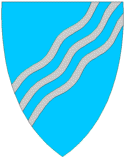 UTSKRIFT AV MØTEBOKSaksbehandler						               Møtedato	               SaksnrGunhild I. Berg						    12.09.17		    59/17	budsjett 2018 for kontroll og tilsyn		Enstemmig innstilling til kommunestyret:Kontrollutvalget foreslår at det samlet for 2018 bevilges en ramme på kr 1.417.500 til kontroll og tilsyn i Modum kommune. Beløpet fordeler seg slik:Kontrollutvalget, selskapskontroll		kr       135 000Revisjon m.v.					kr    1 107 500Kontrollutvalgssekretariatet		kr       175 000Samlet budsjett      				kr.   1 417 500 ___________________________________________________________________________Vedlegg: 		Brev fra Buskerud Kommunerevisjon av 16.08.2017Saksutredning:Buskerud Kommunerevisjon IKS har i brev av 16.08.17 til kontrollutvalget redegjort for revisjonshonorarene for 2018.  Revisjonen gjør oppmerksom på at honoraret er basert på et anslag og at det senere kan bli nødvendig å justere dette, og da spesielt fordelingen på de ulike tjenestene. Dette vil da eventuelt skje i samråd med kontrollutvalget.Revisjonens anslag for 2018 utgjør kr. 912 500. Anslaget for 2017 var på kr. 885 000Etter sekretariatets syn må dette anslaget benyttes som grunnlag for de revisjonsutgiftene som budsjetteres av kommunestyret.Kontrollutvalgssekretariatets budsjett for 2017 var på kr. 171.000.  Det foreslås en økning på kr. 4.000 slik at budsjettet for 2018 blir på kr. 175.000.Kontrollutvalgets ressursbehov vil være møtegodtgjørelse, utgifter til servering i møter og kursutgifter. Dette foreslås justert opp til 135 000 i 2018. Det ble bevilget 130 000 til dette i 2017.De totale utgiftene til Tilsyn og kontroll (inkludert utgiftene til kontrollutvalget) fremkommer slik:Kontrollutvalget, selskapskontroll		kr       135 000Revisjon m.v.					kr       912 500Kontrollutvalgssekretariatet			kr       175 000Samlet budsjett      				kr.   1 222 500 Sekretæren forutsetter at kontrollutvalgets vedtak om budsjett i denne saken blir tatt inn i det samlede budsjettforslag for kommunen.Forslag til vedtak:Kontrollutvalget foreslår at det samlet for 2018 bevilges en ramme på kr 1 222 500 til kontroll og tilsyn i Modum kommune. Beløpet fordeler seg slik:Kontrollutvalget, selskapskontroll		kr       135 000Revisjon m.v.					kr       912 500Kontrollutvalgssekretariatet			kr       175 000Samlet budsjett      				kr.   1 222 500 Forslag til vedtak gitt i møtet:Kontrollutvalget foreslår at det samlet for 2018 bevilges en ramme på kr 1.417.500 til kontroll og tilsyn i Modum kommune. Beløpet fordeler seg slik:Kontrollutvalget, selskapskontroll		kr       135 000Revisjon m.v.					kr    1 107 500Kontrollutvalgssekretariatet			kr       175 000Samlet budsjett      				kr.   1 417 500 Kontrollutvalgets behandling:Kontrollutvalget ønsker å opprette et akseptabelt aktivitetsnivå, og foreslår dermed å økebevilgningene til Forvaltningsrevisjon til kr 500 000, dvs. en økning på kr 195 000 i forhold til foreslåtte budsjett. Tidligere budsjett har gitt lite handlingsrom for bestilling av forvaltningsrevisjon og undersøkelser. Kontrollutvalget har også tidligere søkt kommunestyret om tilleggsbevilgninger, og fått dette innvilget. Ved å få tilstrekkelig midler ved budsjettbehandling slipper man en ekstra runde i kommunestyret. Igangsatte forvaltningsrevisjoner strekker seg over i 2018 og en har dermed allerede begynt å bruke av midler for 2018.Kontrollutvalgets enstemmige vedtak:Kontrollutvalget foreslår at det samlet for 2018 bevilges en ramme på kr 1.417.500 til kontroll og tilsyn i Modum kommune. Beløpet fordeler seg slik:Kontrollutvalget, selskapskontroll		kr       135 000Revisjon m.v.					kr    1 107 500Kontrollutvalgssekretariatet		kr       175 000Samlet budsjett      				kr.   1 417 500 Vedlegg 4: Endring i betalingssatserUNDERVISNINGBarnehagerSøskenmoderasjon 30% for barn nr 2 og 50% for de øvrige.I tillegg betales kostpenger avhengig av tilbud og plasstørrelse.Enkeltdager kan kjøpes for 400 kr.Gebyr ved sen henting 350 kr per påbegynte halvtime.For øvrig følges sentrale retningslinjer for redusert foreldrebetaling.KULTURBilletter Furumo svømmehallBilletter økes med 10 kr for voksne og 5 kr for honnør. Priser på klippekort justeres forholdsmessig. KinoVedlegg 5: Gebyrregulativ teknisk sektorKart og oppmåling GEBYR ETTER LOV OM EIENDOMSREGISTRERING BYGGESAKSBEHANDLING, UTSLIPPSSAKER, PLAN- OG DISPENSASJONSSAKER I MEDHOLD AV Plan- og bygningslovEN OG JORD/SKOGLOVEN. KONSESJON VED ERVERV AV FAST EIENDOM, SAMT DELING AV LANDBRUKSEIENDOM I SAMSVAR MED FORSKRIFT om gebyr for behandling av konsesjonssaker m.v.GEBYR OG TIMESATSER FOR YMSE TJENESTERFølgende gebyr er unntatt for mva. Prisene ble sist endret i 2017.1.1 Oppretting av matrikkelenhetOppretting av grunneiendom og festegrunnFor areal over 20 000m2 betales gebyr etter medgått tid. Minstegebyr 46 000 krVed fradeling av tilleggsareal til eksisterende matrikkelenhet betales gebyr i henhold til punkt 1.3. Oppretting av uteareal på eierseksjon Deretter kr 590,- pr. overskytende da.Oppretting av anleggseiendomGebyr for oppretting av anleggseiendom faktureres etter medgått tid.Registrering av jordsameieGebyr for registrering av eksisterende jordsameie faktureres etter medgått tid.1.1.5. Oppretting av matrikkelenhet uten fullført oppmålingsforretningGebyrsats for utsatt oppmålingsforretning 768 kr. Gebyret gjelder oppretting av en eiendom før oppmåling i marka er gjennomført og der man ønsker et gnr/bnr så snart som mulig. I tillegg kommer gebyr for å utføre oppmålingsforretning.1.1.6 Avbrudd i oppmålingsforretning eller matrikuleringGebyr for utført arbeid når saken blir trukket før den er fullført, må avvises eller ikke lar seg matrikkelføre på grunn av endrede hjemmelsforhold, settes til 1/3 av gebyrsatsene.Grensejustering Grunneiendom AnleggseiendomGebyr for justering av volumet av anleggseiendom faktureres etter medgått tid. ArealoverføringGrunneiendom Ved arealoverføring skal oppmålingsforretning og tinglysing gjennomføres. Arealoverføring utløser dokumentavgift. Dette gjelder ikke arealoverføring til vei - og jernbaneformål.Deretter kr 625,- pr. overskytende 500m2.AnleggseiendomGebyr for oppretting av anleggseiendom faktureres etter medgått tid.Klarlegging av eksisterende grense der grensen tidligere er koordinatbestemt ved oppmålingsforretning.Klarlegging av eksisterende grense der grensen ikke tidligere er koordinatbestemt eller klarlegging av rettigheter.Gebyr for klarlegging av rettigheter faktureres etter medgått tid.Seksjonering av eiendom: 
Oppmålingsforretning over større sammenhengende arealerFor arealer til landbruks-, fritids- og andre allmenne formål m.m. betales gebyr etter anvendt tid. Matrikulering av eksisterende umatrikulert grunnGebyr for matrikulering av eksisterende umatrikulert grunn faktureres etter medgått tid. Minstegebyr er kr 7 180. Salg av digitale kartdata, alle baser inkludert: Utstedelse av matrikkelbrev:Matrikkelbrev inntil 10 sider:         Kr. 175Matrikkelbrev over 10 sider:          Kr. 350 BetalingsbestemmelserGebyret kan innkreves forskuddsvis. Betalingen skjer etter gjeldende regulativ på rekvisisjonstidspunktet. Ved omfattende grensemerking kan merkemateriellet beregnes særskilt. Merverdiavgift beregnes ikke, jfr. Skattedirektørens rundskriv av 6. Mars 1970.  Beregning av gebyrerGebyrer skal beregnes etter rimeligste måte, og er ikke momspliktige. Hvis gebyrregulativet gir åpenbart urimelige resultater, kan kommunen fastsette skjønnsmessige beløp. Byggesaker Kommunen kan redusere gebyr som er åpenbart urimelig i forhold til det arbeid og de kostnader kommunen har hatt med saken. Gebyrfastsettelsen i den enkelte sak kan ikke påklages, da den kun er oppfølging av regulativet. Kommunens avgjørelse av søknad om reduksjon av gebyr kan påklages. Av byggesaksgebyret skal ca. 10 % dekke kostnadene med tilsyn, jfr. Pbl § 33-1. Fakturering av gebyr for ferdigattest gjøres samtidig som gebyr for byggesak sendes ut.Lag og foreninger kan få 30 % gebyrreduksjon. I saker der gebyr beregnes etter medgått tid, settes timesatsen til 1100 kr/time.Gebyrregulativet for 2018 revidert i forhold til oppsett 2017. Endringer er merket med grått.Oppsatte gebyrer gjelder også for rammetillatelser. Angitt antall m2 gjelder BRA.For nye boliger faktureres det 50 % av fullt gebyr for garasjer når dette omsøkes samtidig. Søknad om deling og evt. konsesjonsbehandling av eiendom
Pris kr/sak. Prisen ble sist endret i 2017. For jord- og konsesjonslovbehandling fastsettes maksimalgebyret igjennom statsbudsjettet. Søknad om utslippstillatelse Kommunen behandler utslippstillatelse for avløpsrenseanlegg større enn 50 og opp til 2000 personekvivalenter (pe). Grensen for mer omfattende saksbehandling går ved 50 pe.  Tjenesten inkluderer forhåndskonferanse og en eventuell befaring. Prisene ble sist endret i 2017. Plansaksbehandling Gebyr kreves ved behandling av alle reguleringsplaner utarbeidet i privat regi. Kommunenkan kreve behandlingsgebyr der vi selv er planleggere, men en privat utbygger forårsakerbehovet for plan/planendring. For tjenestene dekker kommunen avertering til offentlig ettersyn og ved ferdiggodkjenning.Planlegger/tiltakshaver averterer selv oppstart av planarbeidet. Behandling av plan kan ikke påregnes før gebyr er registrert innbetalt. Kommunen stiller krav til planer foreliggende på digitalt format i henhold til gjeldende SOSI standard, som pr. dato er versjon 4.1, ved 1.gangs behandling.Kommunen tilbyr digitalisering av ikke-vektoriserte planer forutsatt kapasitet. Leveranser avvektoriserte planer som ikke tilfredsstiller standardkravet kan digitaliseres av kommunen ogfaktureres etter medgått tid, jfr. gebyrregulativets pkt. 7 Ved utarbeidelse av digitale reguleringsplaner kommer i tillegg kostnader ved leveranse/mottak av kartdata, jfr. gebyrregulativets pkt. 1.10.Frikjøp av parkeringsplasser Utbyggere som ikke klarer å oppfylle parkeringskravet på egen eiendom i sentrumsområder kan etter avtale med kommunen frikjøpe parkeringsplasser. Innbetalte beløp kan bare benyttes til opparbeidelse av offentlige parkeringsplasser. Plassene trenger ikke være i nærheten av rettighetshaver og gjelder ikke konkrete plasser. Pris eks. mva. Ikke-momsbelagte forvaltningstjenester  Denne timesatsen benyttes for forvaltningsoppgaver kommunen utfører og som iht. dette regulativ skal belastes tiltakshaver.Kommunen tilbyr plott i forbindelse med saksbehandling etter følgende satser:Situasjonskart ligger ute på vår web-innsynsløsning for kart på kommunens hjemmeside og kan tas ut gratis der:http://kart3.nois.no/modum/Content/Main.asp?layout=modum&time=1393857412&vwr=asvNærmere omtale av utskrift av situasjonskart finnes på vår hjemmeside under teknisk etat/kart og oppmåling:http://www.modum.kommune.no/situasjonskart-paa-internett.106534.no.htmlUtskrifter og plott levert av kommunen vil inngå som et tillegg i saksbehandlingsgebyret.  Tjenester ved teknisk etatTjenestene er mva. pliktige og er oppgitt med mva.8.1 Attester, pris kr/oppdrag og eiendom 8.2  Oppmålingsteknisk bistandFellingsavgift hjorteviltAvgiften er statlig regulert og maksimalsatsene vedtas i statsbudsjettet. Det er ikke foreslått endringer.Kommunale eiendomsavgifter genereltMinste gebyrenhet er en separat boenhet som defineres som bolig med ett eller flere rom, separat inngang, og egen kjøkkendel. Denne definisjonen er lagt til grunn ved fastsettelsen av eiendomsavgiftene. Regler for fastsettelse av gebyrene finner du i forskrift om Vann- og avløpsgebyrer i Modum kommune. Trykk på linken for å lese den lokale forskriften. Vann- og kloakkgebyrerPrisene ble sist endret i 2017. Avgiftene er mva. pliktige. Prisene er oppgitt inkl. mva.10.2. Avgift etter stipulert forbrukVann:	Avgift betales i forhold til enhetspris for vann (kr/m3) angitt i punkt 10.2.1.Kloakk:Avgift betales i forhold til enhetspris for kloakk (kr/m3) angitt i punkt 10.2.1.10.2.1 Avgift etter måling, pr. m3 Installasjon av nye vannmålere.Kommunen eier og betaler vannmåleren som skal utplasseres. Huseier betaler selve installasjonen i eget hus.Utskifting av vannmålere.Kommunen skifter ut vannmålere som er eldre enn 10/15 år avhengig av vannmålertype, eller som har større målefeil enn 5 %.Utskifting av vannmålere – mislighold avtale om utskifting.Kommunens fakturakontor kontakter huseiere som skal få byttet vannmålere og inngår avtale om tidspunkt for utskiftingen. Hensikten er å sikre at kommunens rørlegger får adgang til vannmåleren på en effektiv måte.Ved huseiers mislighold av bekreftet avtaletidspunkt påløper et gebyr på 500 kr inkl. mva.Refusjon av innbetalt avgift etter påvist målefeil.Dersom måleren ved kontroll viser mer enn 5 % for høyt forbruk, har abonnent krav på tilbakebetaling for feilmålingen. Tilbakebetalingen regnes fra det tidspunkt feilen må antas å ha oppstått. Krav som er foreldet etter reglene om foreldelse av fordringer, dekkes ikke. Viser måleren mer enn 5 % for lavt forbruk, har kommunen krav på tilleggsbetaling etter tilsvarende regler.Er plomberingen av måleren brutt, har abonnenten ikke krav på tilbakebetaling.Redusert vann og kloakkavgift.Har abonnenten hatt en økning i vannforbruket som overstiger 50 % av foregående år pga. lekkasje i røropplegg/sanitærutstyr i eget hus og som ikke har vært oppdaget før vannmåleravlesning, kan abonnenten etter søknad til teknisk sjef, få satt ned vannforbruket til gjennomsnittet av de tre siste årenes registrerte forbruk. Lekkasjen må utbedres umiddelbart og krav må fremsettes senest 4 uker etter vannmåleravlesningen. Eierskifte midt i fakturaterminen Det sendes normalt faktura to ganger i året. Ved eierskifte skal oppgjøret for kommunale gebyrer skje mellom selger og kjøper, gjerne med bistand av eiendomsmegler. Kommunen har ikke ansvaret for dette oppgjøret.Slamavskillere tilknyttet kommunal avløpsledning  Abonnenter som har septiktank, grunnet at den private stikkledningen er for dårlig til å føre rå kloakk, og er tilknyttet kommunal ledning, skal tømme tanken minimum hvert 2. år eller etter behov. Abonnenten skal selv betale for tømmingen. Renovatøren for den kommunale septikrenovasjonen skal benyttes til slike oppdrag.Abonnenten faktureres fortløpende for hvert utført oppdrag. Prisen for 2017 er 3 373 kr inkl. mva. for en tank opp til og med 3 m3. For overskytende volum skal abonnenten betale 643 kr/m3 inkl. mva.Abonnenter som har septiktank, grunnet at den kommunale hovedledningen er for dårlig til å føre rå kloakk, skal tømme tanken 2. år. Kommunen bekoster denne tømmingen. Behov utover dette må bekostes av abonnenten.Gebyrregulativ for private vannverk og institusjoner/bedrifter som benytter kommunens vannverk som reservevannkilde. 1. For private vannverk gjelder følgende satser:Årlig avgift: 175 kr inkl. mva. pr. abonnent. Forbruk: Betales for målt forbruk etter gjeldende sats for vannavgift.2. For institusjoner og bedrifter gjelder følgende satser:Årlig avgift - Pris pr. år inkl. mva.: Forbruk: Betales for målt forbruk etter gjeldende sats for vannavgift. Pris reguleres i henhold til prisstigning for vannavgiften i Modum kommune.Mottak av septikslam for behandling Kontoret for «Små avløpsanlegg i Drammensregionen» i Lier kommune, har fra 2012 overtatt den kommunale septikrenovasjonen i Modum kommune. Septikslam som blir samlet inn av renovatøren skal leveres for behandling ved Elvika renseanlegg. For levering av septikslam skal det betales en avgift på 284 kr/m3. Tilkoblingsgebyr: Gebyr iht. Forskriftens §1-2cReduksjon i gebyr iht. Forskriftens § 3-10Feiing og tilsynTjenesten er mva. pliktig. Prisen er oppgitt med mva. Prisene ble sist endret i 2017.

Brannvernloven § 28 hjemler adgang til å innføre feieavgift til dekning av lovbestemte feiing. Feieforskriftene forskriver en minimums feiefrekvens og tilsyn på en gang hvert fjerde år eller etter behov. Lovbestemt feiing omfatter de feie- og tilsynsoppgaver som feievesenet skal gjennomføre i henhold til brannvernloven, samt de feie- og tilsynsoppgaver som kommunestyret eller brannsjefen kan legge til feiervesenet. Det er lagt opp til et prissystem, som er basert på en årsavgift pr. boenhet som tar utgangspunkt i en individuelt fastsatt feiefrekvens bestemt av feiervesenet. Årsavgiften dekker tilsyn/brannsyn av pipe og ildsteder hvert fjerde år, og feiing etter fastsatt syklus. 11.2 Alternativ til rivning av bygninger hvor brannvesenet utfører brenning som en del av en varm brannøvelse. Tillatelse til brenning må omsøkes av tiltakshaver i tråd med lokal forskrift om brenning. Pris inkl. mva.Hytte: 20 000 kr.Bolighus: 27 000 kr Næringsbygg: Pris fastsettes av brannvesenet for hvert enkelt tilfelle.11.3 Gebyr for utrykning til unødvendig automatisk utløst brannalarm.Ved automatisk brannvarsling til 110 Vestviken blir brannvesenet kalt ut som en fast prosedyre. Mange slike alarmer er såkalte unødvendige alarmer som skyldes brukerfeil eller teknisk feil på alarmanlegget. Fra tredje utløste unødvendige alarm fra en bestemt adresse innenfor en periode på 12 måneder, påløper et gebyr til anleggseier på 7 500 kr inkl. mva./utrykning.Gravplasser Festeavgifter, kremasjonsavgifter og avgift for gravlegging av utenbygdsboende er fritatt for mva. Stell av graver og andre tjenester er belagt med mva.*bruk av plate på navnet minnelund åpner for feste ut over 20 år. Festeavgift betales som ellers på gravplassenePark og friluftslivHjelp til drift av idrettsanleggParkvesenet utfører plenklipping og gjødsling av fotballbaner og preparering av lysløyper for idrettslagene i kommunen. Ekstratjenester ut over dette må det betales for:Park og friluftslivsområder - utleieGjelder områdene Stasjonsevja og Ole Einars plassGebyr for gravetillatelser, kontroll og skilt-/varslingsplanerPriser er eks. mva. For utleie av skiltpakke er prisen pr. påbegynt måned.Vedlegg 6: Mål i økonomiplanperiodenTilpasning av kommunens tjenestetilbudKommunebarometeretKommunebarometeret er en sammenligning mellom kommuner. Modum blir i Kommunebarometeret 2017 rangert som nr 317 i landet. I kommunestyresak 76/17 ble det lagt fram tiltak for forbedring. Måleindikator: Forbedring av plassering i kommunebarometeret med minst 100 plasser i løpet av planperioden.InnbyggerundersøkelseI innbyggerundersøkelsen blir innbyggerne spurt om hvor fornøyd de er med kommunale tjenester. Det skilles på om de har benyttet tjenesten eller om de bare har et inntrykk av tjenesten. Gjennomsnittet for brukere av tjenestene var 4,6 mens for de som kun har et inntrykk var 4,2. Begge er på linje med landsgjennomsnittet. Måleindikator: Forbedring av skår ved innbyggerundersøkelsen i 2018.Folkehelse og levekårFærre barn lever i fattigdomNoen barn vokser opp i familier med dårlig økonomi  og opplever at de ikke har like gode muligheter som andre. 307 barn i Modum lever i familier uten yrkestilknytning. Flere enn hvert åttende barn i Modum er i husholdninger med vedvarende lav inntekt og opplever fattigdom. Landsgjennomsnittet er 10 %.Kommunen kan bidra til at alle barn, uavhengig av inntekt, kan få en god oppvekst. Samtidig bør det arbeides for å redusere antallet barn som lever i fattigdom.Måleindikator: Redusere antall barn i husholdninger med vedvarende lav inntekt. Frafall fra skole og yrkesliv skal reduseres
Tall for unge arbeidsledige i Modum har de siste årene nærmet seg, men ligger fortsatt over landsgjennomsnittet. I 2016 hadde Modum en ungdomsledighet på 2,2 prosent, mens det for landet var 1,9 prosent.

Måleindikator: Andel arbeidsledige under 24 år skal reduseres til landsgjennomsnittet.Samferdsel og kommunikasjonSamferdsel og kommunikasjon var den kategorien som innbyggerne var minst fornøyde med ved innbyggerundersøkelsen i 2014. Skåren for Modum var 3,3 på en skala til 6, mens gjennomsnittet for landet var 3,1.Måleindikator: Forbedret skår ved innbyggerundersøkelsen i 2018.Bedre kollektivtransporttilbud med buss og togKommunen arbeider gjennom påvirkningsarbeid med å øke kollektivtransporttilbudet, men vil også øke bruk av eksisterende tilbud gjennom tilrettelegging (f.eks. pendlerparkering) og informasjonsarbeid. 
Måleindikator: Øke antall reisende med buss.Attraktivitet og omdømmeOmdømmeI innbyggerundersøkelsen i 2014 ble det spurt om kommunens omdømme. Skåren for Modum var 4,3 på en skala til 6, mens gjennomsnittet for landet var 4,0.Måleindikator: Forbedret skår ved innbyggerundersøkelsen i 2018.Sysselsetting
For årene fra 2011 til 2016 har antall sysselsatte bosatt i Modum variert mellom 6506 og 6723. Det gjøres grep for å bli et attraktivt bosted for arbeidstakere, både gjennom god næringspolitikk og godt kommunalt tjenestetilbud. I kommuneplanen legges det til rette for utvikling av flere attraktive bolig- og næringsområder. 

Måleindikator: Antall sysselsatte med bosted i Modum skal innen år 2021 øke til 7 000.Økonomisk handlingsrom
Resultatgrad som sikrer sunn økonomi
Det anbefalte nivået på netto driftsresultat er 1,75 prosent. Måltallet må vurderes ut fra omfanget av lånefinansiering. En forutsetning om økt resultatgrad vil innebære at innsparingskravet for tjenestene vil øke tilsvarende. Økt resultatkrav foreslås innfaset over tid for å unngå en brå endring av driftsnivået. Det budsjetteres med et netto driftsresultat på 10 mill. kr i 2018, noe som tilsvarer 1 % av brutto driftsinntekter. 

Måleindikator: Netto driftsresultat skal være minst 1 % og økes til 1,5 % i perioden fram til 2027.Forsvarlig gjeldsutvikling

I Modum har netto lånegjeld over flere år ligget på i underkant av 40 prosent av driftsinntektene. For 2016 var tallet 44,6 %. På landsbasis har lånegjelden i samme perioden hatt en økning, og utgjorde 79,1 prosent av driftsinntektene i 2016. Netto lånegjeld pr innbygger utgjør i Modum 33 881 kr i 2016, mens den for landet nærmer seg 64 000 kroner. Netto finansutgiftene utgjør i dag 3 prosent av driftsinntektene.For å sikre økonomisk handlefrihet bør Modum fortsatt ha lav gjeldsgrad. Det budsjetteres med netto finansutgifter på 43,8 mill. kr i 2018. Dette tilsvarer 4,3 % av brutto driftsinntekter. Det budsjetteres med et låneopptak til investeringer som gjennomsnittlig utgjør 24,2 mill. kr pr. år.
Måleindikatorer: Netto lånegjeld skal utgjøre mindre enn 50 prosent av brutto driftsinntekter.Netto lånegjeld pr innbygger skal ikke overstige 40 000 kronerNetto finansutgifter skal ikke overstige 4,5 prosent av driftsinntektene.Lånefinansierte investeringer skal over tid ikke overstige 40 millioner kroner pr år.Tilstrekkelige reserver
Reserver setter kommunen i stand til i større grad å takle svingninger. Det er generelt anbefalt at kommunene bør ha et disposisjonsfond over 5 prosent. God arbeidskapital/likviditet sikrer evnen til å betale forpliktelsene etter hvert som de forfaller.
Det budsjetteres ikke med bruk av disposisjonsfond i økonomiplanperioden.
Måleindikator: Disposisjonsfond skal utgjøre minst 5 prosent av brutto driftsinntekterArbeidskapital skal ligge på nivå med landsgjennomsnittet.Mål for sentraladministrasjonenDigitaliseringGi innbyggere og næringsliv til enhver tid enkel og rask tilgang til kvalitetssikret informasjon og bruk av kommunens tjenester. Evne å ta i bruk smarte og fremtidsrettede tjenester.  Konkrete tiltak gjennomføres i henhold til vedtatt digitaliseringsstrategi. Det skal ikke iverksettes tiltak uten konkret vurdering av tiltakets effekt og mulig gevinstoppnåelse.Måleindikator:Antall elektroniske forsendelser skal økes fra 0,5 til 0,7 pr innbygger.Mål for undervisningssektorenVidereutvikle et godt læringsmiljø og fortsette positiv utvikling innen læringsutbytte.Måleindikator: Andelen elever som presterer på laveste nivå ved de nasjonale prøvene reduseres over tid.Andelen elever som presterer på høyeste nivå ved de nasjonale prøvene økes over tid.Elevers grunnskolepoeng (karaktersummen ved grunnskolens avslutning) viser en positiv utvikling over tid.Andelen elever som trives, opplever mestring og medvirkning (målt i Elevundersøkelsen) økes over tid.Ingen elever opplever mobbing (målt i Elevundersøkelsen) Styrke foreldrerollen som ressurs for alle barns oppvekst.Videreutvikle og vitalisere samarbeidet mellom hjem og skole ved å sette fokus på betydningen av helse, kosthold og utdanning, samt foreldres rolle i deres barns liv. Måleindikator: Omdømmet for Modumskolen utvikles positivt (målt i Foreldreundersøkelsen).Modumbarnehagene bygger kompetanse for livsmestringMåleindikator:Det skal, gjennom Foreldreundersøkelsen, være stabilt høy tilfredshet ved:Relasjon mellom barn og voksenBarnets trivselGenerell tilfredshetDet skal ikke oppleves krenkelser eller mobbing i Modumbarnehagene.Barnehagetilbudet er så godt at færre barn har behov for spesialpedagogisk hjelp. Deltagelse i Modumbarnehagene øker over tid fra dagens nivå på 87 %.Mål for helse- og sosialsektoren Sikre at brukere/pasienter er på rett omsorgsnivå og får tilpassede tjenester. Oppfølging av rutiner vedrørende saksbehandling og sikre god kommunikasjon mellom saksbehandler og tjenesteledd. Samle all saksbehandling og vedtaksmyndighet innen helse- omsorgstjenester.Måleindikator: Forbedret tilfredshet målt ved brukerundersøkelser.Økt satsing psykisk helsevern Styrke og utvikle tjenesten innen rus og psykisk helse, spesielt rettet mot ungdom og yngre voksne. Revidere rusmiddelpolitisk handlingsplan. Følge opp resultat av tilsyn høsten 2017.
Måleindikator: Modum kommune skal være på gjennomsnitt i Buskerud når det gjelder antall innleggelser i 2. linjetjenesten.Tidligere innsats barn og ungdomVidereutvikle og samordne forebyggende tiltak rettet mot barn og unge. Legge vekt på tverretatlig samarbeid. Mer strukturert samarbeid innen kommunen, samt med eksterne virksomheter som Modum Bad, Arbeidsinstituttet, Rosthaug og psykiske oppfølgingstjenester for barn og unge. Hovedhensikten er at innbyggerne får tilpassede tilbud lokalt, og at innbyggerne får tidligere hjelp for om mulig å unngå andre mer ressurskrevende tiltak. 
Eget familieteam som et lavterskeltilbud.Måleindikator: Andel unge 18-24 år som mottar sosialhjelp på NAV skal være under 5 prosent. Flere barn får forebyggende tiltak fra helsestasjon og barneverntjenesten. Færre barn har behov for plassering i annen omsorgsbase.Egenmestring og økt trivselStørre vekt på innhold i tjenesten. Legge vekt på tiltak for at eldre kan oppleve økt hverdagsmestring gjennom tiltak som hverdagsrehabilitering, samt tiltak på Frydenberg og Frisklivssentralen. Den samme tankegangen må implementeres i øvrige avdelinger. 
Vurdere tiltak i forhold til resultat av brukerundersøkelsen.Måleindikator: Stabilisere andel hjemmeboende eldre over 80 år på over 85 prosent.MODUM KOMMUNE 2008200920102011201220132014 20152016201731.8.17Antall meldinger102109150191203214186153177125Antall avsluttede undersøkelser 77917512214913713012413799Barn med hjelpetiltak 5865818610399115114107110Av disse; barn plassert frivillig utenfor hjemmet 9967310101088Barn under omsorg/ plassert utenfor hjemmet (inkl. akuttvedtak)9111730384447475351ÅrBosatt Modum2014302015402016572017Sept 2017: 38 +14 familiegjenforenteMål for kultursektorenEt bredt spekter av arrangementer, tilbud og aktiviteter skal rettes mot hele livsløpetMåleindikator: Antall arrangementer (type og målgruppe) skal være minst 230 og besøkende/betalende skal være minst 270 000 personer. Antall åpne/tilgjengelige dager skal være som i 2017.Flere barn og unge er fornøyde med nærmiljøet sittMåleindikator: Innbyggerundersøkelse og elevundersøkelse skal gi høyere skår enn forrige gang undersøkelsene ble gjennomført.Kulturtilbudet til barn, unge og spesielle grupper prioriteres. Samhandling på tvers av sektorene for å synliggjøre tilbudene. Prosjektet Fritid 123 skal synliggjøre kultur- og fritidstilbudet på egen webside.  Knytte stønadsordninger opp mot inkluderende aktivitet.Måleindikatorer: Antall barn og unge knyttet til subsidierte aktiviteter øker.Mål for teknisk sektorEntreprenører og husbyggere skal møte en imøtekommende og høyt kvalifisert byggesaksavdeling som effektivt håndterer forvaltningssaker.Effektiv byggesaksbehandling med sikte på å holde lovfastsatte tidsfrister. Tverrfaglig innsats innen ALM-avdelingen for å løse forvaltningsoppgavene den er pålagt å håndtere.Måleindikator: Det skal gjennomføres tilsyn med minimum 5 % av antall byggesaker per år.Modum kommune skal ha et bredt tilbud av byggeklare tomter for salg.For å tilrettelegge for økt bosetting og attraktivitet skal Modum kommune ha byggeklare tomter for salg. Infrastrukturarbeidene for 1. etappe i Vikersund sentrum nord skal være klare til 01.07.2018.Måleindikator: 14 nye tomter i Melumenga legges ut for salg i 2018.Energieffektiviseringstiltak og CO 2 reduksjon i kommunale formålsbygg Det inngås energisparekontrakter i kommunale formålsbygg i 2018. Energientreprenøren avtaler besparelser med oppdragsgiveren, og dette kontraktsfestes. Etter gjennomførte energisparekontrakter skal samlet energiforbruk i kommunale formålsbygg være redusert med minimum 30 prosent i forhold til målt energiforbruk i 2012. Klimaet i Modum var i 2012 et statistisk normalår.Målindikator: Samlet energiforbruk i kommunale formålsbygg reduseres med minimum 30 prosent. Energisparetiltak skal ha en bedriftsøkonomisk inntjeningstid på maksimalt 10 år.InnholdBudsjettBudsjettBudsjettBudsjettBudsjettÅr20172018201920202021Renteutvikling 2,44 %2,44 %2,44 %2,44 %2,44 %Investeringer (1000 kr)Vann1 8004 40011 70011 7001 700Kloakk 5 0656 2652 2652 2652 265Selvkost Vann97 %98 %95 %92 %95 %Kloakk98 %99 %100 %101 %108 %Selvkostfond (1000 kr)Vann-29-329-1009-2105-2768Kloakk-1893-2217-2232-2140-612Årsgebyr (inkl. mva.)Vann kr/m319,2020,2520,5621,2922,04Kloakk kr/m338,3038,7638,7638,7638,76Fastavgift:Vann kr/år726726726726726Kloakk kr/år922922922922922Årsgebyr for 150 m3/årVann 36063 765388139204033Kloakk66686739673967396739Kart og oppmålingKart og oppmålingFornyelse maskin og programFornyelse maskin og programFornyelse maskin og programFornyelse maskin og program      125 000       125 000       125 000       125 000 BeredskapVidereutvikling av øvingsanleggVidereutvikling av øvingsanleggVidereutvikling av øvingsanleggVidereutvikling av øvingsanlegg      125 000       125 000       125 000       125 000 Teknisk sentralTeknisk sentralMaskinhus og oppbevaringMaskinhus og oppbevaringMaskinhus og oppbevaringMaskinhus og oppbevaring      125 000       125 000       125 000       125 000 Vann produksjonVann produksjonSikring av område rundt vannbehandlingshuseneSikring av område rundt vannbehandlingshuseneSikring av område rundt vannbehandlingshuseneSikring av område rundt vannbehandlingshuseneSikring av område rundt vannbehandlingshuseneSikring av område rundt vannbehandlingshusene      100 000       100 000 OvervåkingssystemerOvervåkingssystemer      100 000       100 000       200 000       200 000 Distribusjon av vannDistribusjon av vannDriftsstyring systemDriftsstyring system100 000100 000Oppgradering av nettOppgradering av nett1 100 0001 100 000Sonemåler150 000150 000Rehabilitering kummerRehabilitering kummer150 000150 0001 500 0001 500 000AvløpsrensingAvløpsrensingDriftsstyringssystemDriftsstyringssystem100 000100 000Bårud300 000300 000Elvika300 000300 000Sysle100 000100 000PumpestasjonerPumpestasjoner200 000200 0001 000 0001 000 000KloakknettNytt nett på østsiden av Bergsjø1 500 0001 500 000Sammenkobling kloakk Sand/Vikersund nordSammenkobling kloakk Sand/Vikersund nordSammenkobling kloakk Sand/Vikersund nordSammenkobling kloakk Sand/Vikersund nord300 000300 000Oppgradering eksisterende nettOppgradering eksisterende nettOppgradering eksisterende nettOppgradering eksisterende nett765 000765 000Rehabilitering vann/avløpsnett IndustriveienRehabilitering vann/avløpsnett IndustriveienRehabilitering vann/avløpsnett IndustriveienRehabilitering vann/avløpsnett Industriveien1 500 0001 500 0004 065 0004 065 000VeiOpprusting veiOpprusting vei1 900 0001 900 000Bussholdeplass GravaBussholdeplass GravaBussholdeplass GravaBussholdeplass Grava500 000500 000Opprusting gangvei og trafikksikringOpprusting gangvei og trafikksikringOpprusting gangvei og trafikksikringOpprusting gangvei og trafikksikring500 000500 000DriftsstyringssystemDriftsstyringssystem100 000100 000Flomsikring350 000350 0003 350 0003 350 000VeilysFerdigstilling EikerveienFerdigstilling Eikerveien280 000280 000Enkeltlys20 00020 000300 000300 000KirkegårderKirkegårderNavnet minnelundNavnet minnelund215 000215 000Oversiktsplakater på gravplasseneOversiktsplakater på gravplasseneOversiktsplakater på gravplasseneOversiktsplakater på gravplassene115 000115 000330 000330 000Park og friluftslivPark og friluftslivVikersund sjøfrontVikersund sjøfront280 000280 000280 000280 000Furumo svømmehallFurumo svømmehallBygningsmessige utbedringerBygningsmessige utbedringerBygningsmessige utbedringer200 000Innvendig rehabiliteringInnvendig rehabilitering150 000Lysmaster ved parkeringsplassLysmaster ved parkeringsplassLysmaster ved parkeringsplass150 000Takoverbygg for renoveringsdunkerTakoverbygg for renoveringsdunkerTakoverbygg for renoveringsdunker120 000Strakstiltak iht. tilstandsanalyse VVS Strakstiltak iht. tilstandsanalyse VVS Strakstiltak iht. tilstandsanalyse VVS 200 000Tilstandsanalyse bygg/elektroTilstandsanalyse bygg/elektroTilstandsanalyse bygg/elektro120 000ModumhallenModumhallenTverrfaglig tilstandsanalyse - helhetlig vurdering av idrettshallen-Tverrfaglig tilstandsanalyse - helhetlig vurdering av idrettshallen-Tverrfaglig tilstandsanalyse - helhetlig vurdering av idrettshallen-Tverrfaglig tilstandsanalyse - helhetlig vurdering av idrettshallen-Tverrfaglig tilstandsanalyse - helhetlig vurdering av idrettshallen-220 000(krav for søknad spillemidler)(krav for søknad spillemidler)(krav for søknad spillemidler)KulturhusetKulturhusetBillettkiosk140 000Kino - fornying av lydanleggKino - fornying av lydanleggKino - fornying av lydanlegg500 000Oppfrisking av fasader - maling/beisingOppfrisking av fasader - maling/beisingOppfrisking av fasader - maling/beising160 000Tilstandsvurdering - bygg/ elektroTilstandsvurdering - bygg/ elektroTilstandsvurdering - bygg/ elektro120 000VektergårdenVektergårdenForebyggende brannverntiltak innvendigForebyggende brannverntiltak innvendigForebyggende brannverntiltak innvendig400 000Søndre Modum ungdomsskoleSøndre Modum ungdomsskoleSøndre Modum ungdomsskoleUtbedringer i klasseromUtbedringer i klasserom200 000Solskjerming130 000Enger skoleEnger skoleSFO-lokaler - tilpasninger av rom til undervisningSFO-lokaler - tilpasninger av rom til undervisningSFO-lokaler - tilpasninger av rom til undervisningSFO-lokaler - tilpasninger av rom til undervisning200 000Nordbråten barnehageNordbråten barnehageInnvendig renovering i barnehagenInnvendig renovering i barnehagenInnvendig renovering i barnehagen400 000Strakstiltak i skoler og barnehagerStrakstiltak i skoler og barnehagerStrakstiltak i skoler og barnehagerPrioriterte tiltak iht. tilstandsanalysePrioriterte tiltak iht. tilstandsanalysePrioriterte tiltak iht. tilstandsanalyse2 290 000Tiltak ved skolenes uteanleggTiltak ved skolenes uteanleggTiltak ved skolenes uteanlegg510 000Frydenberg Frydenberg Frydenberg Nødstrømsanlegg - stasjonærtNødstrømsanlegg - stasjonærtNødstrømsanlegg - stasjonært340 000Solskjerming130 000Kjølerom150 000HjemmetjenestenHjemmetjenestenHjemmetjenesten Sør:Hjemmetjenesten Sør:Vaskerom130 000Medisinrom120 000Hjemmetjenesten Nord:Hjemmetjenesten Nord:Nye vinduer160 000Vikersund bo- og dagsenterVikersund bo- og dagsenterVikersund bo- og dagsenterOppussingsarbeider-Oppussingsarbeider-      120 000 Geithus bo- og dagsenterGeithus bo- og dagsenterGeithus bo- og dagsenterFornying av kjøleromFornying av kjølerom100 000Tilstandsanalyse Tilstandsanalyse Tilstandsanalyse av prioriterte helsebyggTilstandsanalyse av prioriterte helsebyggTilstandsanalyse av prioriterte helsebyggTilstandsanalyse av prioriterte helsebygg400 000Kantinekjøkken - utbedringer130 000Forebyggende branntekniske tiltak100 000Arkiv - utbedringer - tiltak til foreløpig skadebegrensing og prosjektArkiv - utbedringer - tiltak til foreløpig skadebegrensing og prosjektArkiv - utbedringer - tiltak til foreløpig skadebegrensing og prosjekt150 000Drenering/ istandsetting (spesielt ved arkivrom)Drenering/ istandsetting (spesielt ved arkivrom)500 000Utvendig skilting - kommunale byggUtvendig skilting - kommunale byggUtvendig skilting - kommunale bygg300 000Frittstående takoverbygg for renovasjonsdunkerFrittstående takoverbygg for renovasjonsdunkerFrittstående takoverbygg for renovasjonsdunkerFrittstående takoverbygg for renovasjonsdunker200 000Rehabilitering Snarum kapellRehabilitering Snarum kapellRehabilitering Snarum kapell400 000Forebyggende branntekniske tiltakForebyggende branntekniske tiltakForebyggende branntekniske tiltak250 000El-billadere400 00020172018 pris pr mndpris pr mndMaksimalpris 100 %2 730 kr2 910 krMaksimalpris 80 %2 290 kr2 430 krMaksimalpris 60 %1 740 kr1 850 krKinoPriser 2017Priser 2018Kino ordinær9095Kino barn7075Kino honnør8085Kino 3D110115Ledsager00Digital kino projektor pr. 3 t.15001500Areal i m2Sats 2017Sats 20180–2 00018 43219 0772 000-5 00024 48425 341Deretter pr. 1 000 m2 for areal 5 000 – 20 000 m21 4041 453Areal i m2Sats 2017Sats 20180 -2505 5965 792251-5006 9847 228501-10009 78410 1261001-200012 57013 010Areal i m2Sats 2017Sats 20180–2507 7067 976251-5009 78410 126 Areal i m2Sats 2017Sats 20180-2507 7067 976251-5009 78410 126Antall punktSats 2017Sats 2018Inntil 2 punkter4 2044 351Deretter pr. punkt701726Antall punktSats 2017Sats 2018Inntil 2 punkter5 5865 782Deretter pr. punkt2 1092 183Nytt fra 2018Sats 2018- Uten befaringGebyr etter medgått tid- Med befaringGebyr etter medgått tidSats 2018 Grunnavgift for uttak av dataPris fastsettes avDigitale kartdata i FKB-B kvalitetgeovekstforumFastmerker målt etter 1987, inkl. skissei det enkelte tilfelle.Sats 2017Sats 2018Nabolister og situasjonskart410424Mangelfulle søknader Ved behandling av saker der innsendt dokumentasjon er mangelfull eller feilaktig, beregnes et tilleggsgebyr etter medgått tid inntil saken er komplett.Dersom det er ønskelig med befaring, faktureres det etter medgått tid.§ 20-1Tiltak som utløser søknadsplikt og som ikke er nevnt under, faktureres etter medgått tid f.eks. salgsvogn, moduler, korntørke etc.§ 20-4Garasjer, uthus, lager, driftsbygninger og konstruksjoner i landbruket                                                          inntil 70 m2 5 1205 905§ 20-4§ 20-3Driftsbygninger, konstruksjoner i landbruket,    Garasje/uthus/ lager          70- 250 m2                                       250-1000m2                             5 00010 0006 51110 350§ 20-3Driftsbygninger i landbruket, lager                 over 1000 m2  24 166  25 012§ 20-3Enebolig/hytte/fritidsboligEnebolig m/utleiedel16 89621 96517 48722 734§ 20-3Tomannsbolig 24 82225 691§ 20-3Tre- og firemannsbolig, pr leilighet9 80010 143§ 20-3Øvrige leilighetskompleks, pr. leilighet.8 2238 511§ 20-3Industri, kontor, forretningsbygg, serviceanlegg,  skole, barnehage, institusjoner mm engangsgebyr på        ,deretter 10 kr/m2           25 000§ 20-3Moduler for varig opphold, modulrigg for beboelse, hus på hjul, anneks                                                     for første stk.Flere moduler som omsøkes samtidig                       pr. stk.9 8002 500§ 20-4 § 20-3Tilbygg, påbygg og ombygginger                   inntil 50 m2                                                                           50-250 m2                                                                        over 250 m25 1207 168   10 2405 2997 419 10598§ 20-4 § 20-3Utomhusanlegg som lekeplasser, svømmebasseng, støttemurer, idrettsanlegg, master mm Bryggeanlegg og moloerLedningsanlegg/pumpestasjoner3 0724 6083 072 3 1804 7693 180 § 20-3Fasadeendring inkludert innglassing av balkonger/verandaer4 6084 769§ 20-4§20-3Bruksendring etter medgått tid, likevel minst 5000 kr.§ 20-3 og§ 20-4 Riving;      Mindre bygg inntil 100 m2                  Middels bygg inntil 500 m2                  Store bygg over 500 m2 etter medgått tid, minst2 5604 60810 0002 6504 7696 000§20-3 og §20-4Tillegg: SEFRAK registrerte og fredete bygninger                         faktureres etter medgått tid§ 20-3Bygningstekniske installasjoner og avløpsanleggRehabilitering av piper, inkl. ferdigattest3 5003 0723 6233 180§ 20-3Innhegning mot vei2 0482 120§ 20-3Skilt og reklame pr. stk.    2 048    2 120§ 20-4§ 20-3Midlertidige konstruksjoner og anlegg                inntil 2 år                                              50% av fullt gebyrover 2 år                                                50% av fullt gebyr§ 20-3Vesentlige terrenginngrep                                0-1000 m3                                                                 1000-10 000 m3                                                                  over 10 000 m33 0726 0428 4483 1806 2538 744§ 20-3Veianlegg og parkeringsplasser                inntil 1000 m2                                                                    over 1000 m24 6698 1614 8328 447§ 19Dispensasjon fra 50m/100m belte fra vassdrag i LNFDispensasjon for nybygg i LNF iht. § 20-3Dispensasjon fra plan, pr. dispensasjonsforholdDispensasjon fra lov og forskriftEnkle dispensasjoner, iht. Pbl § 20-4, kommuneplanens bestemmelser eller tidligere gitt dispensasjonEnkelte dispensasjonsforhold kan opphøre dersom ny kommuneplanbestemmelse § 3.4, siste kulepunkt blir vedtatt i 20184 91512 0008 4798 4798 479 4 000Ansvarsretter:           søknad om ansvarsrett for selvbyggeravslag på søknad om ansvarsrett2 0002 3352 0702 417Byggesøknad som ikke kan tas til behandling, faktureres etter medgått tid, maks 50 % av fullt behandlingsgebyr.Søknad om igangsettingstillatelse pr. søknad4 1984 345Midlertidig brukstillatelse og ferdigattest     § 20-4 sakerMidlertidig brukstillatelse                             § 20-3 saker Ferdigattest                                                    § 20-3 saker                                             1 0002 0171 8431 0352 0881 908§20-3Endringssøknad faktureres etter medgått tid, men maks 50 % av fullt behandlingsgebyr.§20-4Endringssøknader faktureres etter medgått tid, maks  fullt behandlingsgebyr.Ved avslagsvedtak betales 50 % av fullt behandlingsgebyr §20-3 og 
§ 32Dersom et arbeid igangsettes før tillatelse er gitt, ilegges et tilleggsgebyr på 100 % av fullt behandlingsgebyr, men minst 11 627 kr§20-4 og 
§ 32Dersom et arbeid igangsettes før tillatelse er gitt, ilegges et tilleggsgebyr på 100 % av fullt behandlingsgebyr, men minst 5 300 krMerarbeid i forbindelse med ferdigattest/midlertidig brukstillatelse vedrørende et tiltak som er tatt i bruk uten midlertidig brukstillatelse eller ferdigattest, faktureres etter medgått tid, men minst 5 300 kr.Tjeneste Sats 2017Sats 20181. Søknad om deling etter Plan- og bygningsloven4 1004 2432. Behandling av delingssøknad etter Jordloven 2 0002 0003. Søknad om konsesjon, polisk behandling5 0005 0004. Søknad om konsesjon, delegert vedtak3 0003 000Tjeneste Sats 2017Sats 2018Søknad om utslipp mellom 50 og  200 pe, forurensningsforskriftens § 13-4.29 496 30 528 Søknad om tillatelse til utslipp av oljeholdig avløpsvann, forurensningsforskriftens § 15-4.7 6347 901Søknad om tillatelse til påslipp til kommunalt avløpsnett, forurensningsforskriftens § 15A-4.7 6347 901Pbl-paragrafHovedformålHovedformålOmfangSats 2017Sats 2018§ 12-3§ 12-3Boligbebyggelseinntil 6 tomter/10 dekar46 57248 202           ”6-12      tomter/20 dekar55 88057 836           ”13-20      ”   / 30   ”66 56068 890           ”Større boligfelt79 87282 668SentrumsområdeInntil 10 dekar73 16575 726           ”Større område86 52889 556RåstoffutvinningInntil 25 dekar55 88057 836            ”Større område73 16575 726Annen arealbrukInntil 5 dekar46 57248 202            ”5-25 dekar55 88057 836            ”Større plan66 56068 890§§ 4-1 og 4-2§§ 4-1 og 4-2KonsekvensutredningKommunal myndighet33 28025 % av §12-3§ 14§ 14                ”Ekstern myndighet19 01625 % av §12-3§ 2-1§ 2-1Digitalisering25 % av gebyr§ 12-14§ 12-14Mindre endringPolitisk behandling19 96820 667             ” Fullmakt13 35313 820§§ 19-1 og 1.8§§ 19-1 og 1.8DispensasjonPolitisk behandling8 1928 479         ”Fullmakt8 1928 479TjenesteSats 2017Sats 2018Frikjøpt parkeringsplass pris pr. plassKr. 70 000Kr. 72 450TjenesteSats 2017Sats 2018TimelønnKr. 748Kr. 774TjenesteFormat A2Format A 1Format A 0Svart/hvitt50100150Farge150300400Tjeneste Sats 2017Sats 2018Attester og dokumentasjon, inkl. kart opptil A3-format, utstedt til eiendomsmeglere og advokater angående eiendomsopp-lysninger, reguleringsplaner og eiendomsavgifter om bestemte eiendommer som skal selges for kunde, pris pr. eiendom;Standard henvendelse, med tidsforbruk for saksbehandler opp til 1,5 time2 0482 120Komplisert henvendelse, med tidsforbruk for saksbehandler mer enn 1,5 time4 0964 239TjenesteSats 2017Sats 2018TimelønnKr. 748Kr. 774Timesats, elektronisk måleutstyrKr. 502Kr. 520Sats 2017Sats 2018 Elg, ungdyr/voksenKr. 537Kr. 537Elg, kalvKr. 316Kr. 316Hjort, ungdyr/voksenKr. 411Kr. 411Hjort, kalvKr. 249Kr. 249Bruksareal Stipulert forbruk m3/år  0-60 m2         25060-160 m2     330 160-240 m2     600Bruksareal Stipulert forbruk m3/år  0-60 m2         25060-160 m2     330 160-240 m2     600Sats 2017Sats 2018Vann, fast årlig gebyr pr. boenhet for bolig/for annen eiendom pr. vann- eller kloakkmåler726726Vann pr. m319,2020,30Kloakk, fast årlig gebyr pr. boenhet for bolig/for annen eiendom pr. vann- eller kloakkmåler922922Kloakk pr. m338,3038,76Vannforbruk pr. årSats 2017Sats 20180-5 000 m³9 7309 7305 000 – 10 000 m³19 45019 45010 000 – 20 000 m³38 90038 90020 000 – 40 000 m³77 80077 800VannSats 2017Sats 2018Bygg til rent boligformål, pr. boenhet16 05016 050Bygg til ikke rent boligformål, pr. bygg/pr. eiendom16 05016 050Kloakk16 05016 050Bygg til rent boligformål, pr. boenhet16 05016 050Bygg til ikke rent boligformål, pr. bygg/pr. eiendom16 05016 050Gebyr for bestemte tjenester, for eksempel stenging og gjenåpning av vannforsyning, avlesningskontroll og purregebyr750Kontroll av vannmåler på stedet0,00Kontroll av vannmåler ved eksternt laboratoriumEtter faktiske kostnaderGebyrreduksjon som følge av avbrudd i vannforsyningen eller utilfredsstillende kvalitet på vannet410Tjeneste og intervall - beløp i kr inkl. mvaPris 2017Pris 2018Feiing:Feiing hvert 4. år128128Tillegg pr. ekstra pipeløp8787Feiing hvert 2. år256256Tillegg pr. ekstra pipeløp174174Feiing hvert år512512Tillegg pr. ekstra pipeløp343343Tilfeldig feiing pr. løp etter ønske fra huseier993993Skorsteinsløp tilknyttet større fyringsanlegg1 2541 254Tilsyn: Vanlige fyringsanlegg pr. bolig2 0792 079Årsavgift tilsyn hvert 4. år522522Større fyringsanlegg pr. stk.3 9943 994Ikke lovpålagte tjenester: Feiing av ildsteder, fyrkjeler, kontroll av fyringsanlegg mv.988 kr pr. time988 kr pr. timeAlle gravplassene i ModumSats 2017Sats 2018Avgift, ikke belagt med mva:Festeavgift pr grav i 10 år     1 5501 600Festeavgift pr grav i 20 år    3 1003 200KremasjonsavgiftDet krematoriet tar:  Ca. 6 300Ca. 6 300Gravlegging av utenbygdsboende  kiste5 5505 700  urne1 8001 900Gravlegging av utenbygdsboende muslimerGebyret betales av kirkelig fellesråd i kommunen vedkommende har hatt bosted i 19 10019 800Tjenester, belagt med mva. fra 2010:Sats 2017Inkl. mva.Sats 2018Inkl. mva.Oppretting av støtte670700Bolting av støtte670700Blomsterkasse – innkjøpspris inkl. mva.1000 – 1 4001035 – 1 500Blomsterkasse – nedsetting eks. mva.670700Stell av grav:Type A1 3001 300Type B1 6001 600Type C1 1501 150Gravlegat 20 årType A28 80028 800Type B35 50035 500Åmot kirkegård, navnet minnelund, for 40 årKiste/urne med navn på felles minnesmerke i stein12 40012 400Åmot og Heggen kirkegårder, navnet minnelund for 20 årKiste/urne med navn på felles minnesmerke på plate3 3003 300Kiste/urne uten navn på felles minnesmerke 3 200 3 200Kostnad minnelund, etter 20 år, pr 10 år*1 5501 550Åmot kirkegård, felles gravminnePr. bronseplate på felles gravminne, maks 4 stk.6 8006 800Obligatorisk gravlegat i 20 år, type B35 50035 500Fotballbaner – ekstratjenesterSats 2017Inkl mvaSats 2018Inkl mvaVertikalskjæring av grasdekke på fotballbaner3 100 kr/bane3 209 kr/baneLufting av grasmatta på fotballbaner, sand betales av lagene som tidligere3 100 kr/bane3 209 kr/baneResåing, grasfrø betales av lagene som tidligere3 250 kr/bane3 364 kr/baneSkiløyper - Preparering til renn utenom ordinær arbeidstid:Sats 2017Inkl mvaSats 2018Inkl mvaVakt – beredskap lørdag, søndag og helgedag486 kr/døgn 503 kr/døgn Vakt i uka154 kr/døgn160 kr/døgnKjøring maskin lørdag, søndag og helgedag957 kr/time990 kr/timeKjøring med maskin i uka800 kr/time826 kr/timeSats 2017Ikke mvaSats 2018Ikke mvaReservering eller behov for strømutlegg inntil 10 A 500 kr/døgn Utgår fra 2018Lag og foreninger må bekoste kommunens ekstrautgifter ved spesielle arrangementer på uteområder. Kommunegartner sender regning i etterkant av arrangementet.Faktiske utgifterFaktiske utgifterGebyr 2017Gebyr 2018Gravesøknad inkl. tilsyn og kontroll2 7142 2 837Utarbeidelse av varslingsplan - liten800800Utarbeidelse av varslingsplan - stor1 6001 656Utlån av skiltpakke - liten1 6001 656Utlån av skiltpakke - stor2 7142 809Utsetting av skilt, etter medgått tid, pris pr time481498Tilpasning av kommunens tjenestetilbud 1.1  Kommunebarometeret

Kommunebarometeret er en sammenligning mellom kommuner. Modum blir i Kommunebarometeret 2017 rangert som nr 317 i landet. I kommunestyresak 76/17ble det lagt fram tiltak for forbedring. Måleindikator: Forbedring av plassering i kommunebarometeret med minst 100 plasser i løpet av planperioden1.2 InnbyggerundersøkelseI innbyggerundersøkelsen blir innbyggerne spurt om hvor fornøyd de er med kommunale tjenester. Det skilles på om de har benyttet tjenesten eller om de bare har et inntrykk av tjenesten. Gjennomsnittet for brukere av tjenestene var 4,6 mens for de som kun har et inntrykk var 4,2. Begge er på linje med landsgjennomsnittet. Måleindikator: Forbedring av skår ved innbyggerundersøkelsen i 2018.Folkehelse og levekår 2.1  Færre barn lever i fattigdom
Noen barn vokser opp i familier med dårlig økonomi og opplever at de ikke har like gode muligheter som andre. 307 barn i Modum lever i familier uten yrkestilknytning. Flere enn hvert åttende barn i Modum er i husholdninger med vedvarende lav inntekt og opplever fattigdom. Landsgjennomsnittet er 10 %.Kommunen kan bidra til at alle barn, uavhengig av inntekt, kan få en god oppvekst. Samtidig bør det arbeides for å redusere antallet barn som lever i fattigdom.Måleindikator: Redusere antall barn i husholdninger med vedvarende lav inntekt.Frafall fra skole og yrkesliv reduseresTall for unge arbeidsledige i Modum har de siste åra nærmet seg, men ligger fortsatt over landsgjennomsnittet. I 2016 hadde Modum en ungdomsledighet på 2,2 prosent, mens det for landet var 1,9 prosent.

Måleindikator: Andel arbeidsledige under 24 år skal reduseres til landsgjennomsnittet.Samferdsel og kommunikasjon3.1 Samferdsel og kommunikasjon (brukerundersøkelse)
Samferdsel og kommunikasjon var den kategorien som innbyggerne var minst fornøyde med ved innbyggerundersøkelsen i 2014. Skåren for Modum var 3,3 på en skala til 6, mens gjennomsnittet for landet var 3,1.Måleindikator: Forbedret skår ved innbyggerundersøkelsen i 2018.3.2 Bedre kollektivtransport med buss og togKommunen arbeider med å øke kollektivtransporttilbudet gjennom påvirkningsarbeid, men vil også øke bruk av eksisterende tilbud gjennom tilrettelegging (f.eks. pendlerparkering) og informasjonsarbeid. 
Måleindikator: Øke antall reisende med buss.Attraktivitet og omdømme4.1 OmdømmeI innbyggerundersøkelsen i 2014 ble det spurt om kommunens omdømme. Skåren for Modum var 4,3 på en skala til 6, mens gjennomsnittet for landet var 4,0.Måleindikator: Forbedret skår ved innbyggerundersøkelsen i 2018.4.2 Sysselsetting
For årene fra 2011 til 2016 har antall sysselsatte bosatt i Modum variert mellom 6506 og 6723. Det gjøres grep for å bli et attraktivt bosted for arbeidstakere, både gjennom god næringspolitikk og godt kommunalt tjenestetilbud. I kommuneplanen legges det til rette for utvikling av flere attraktive bolig- og næringsområder. 

Måleindikator: Antall sysselsatte med bosted i Modum skal øke til 7 000 innen år 2021.Økonomisk handlingsromResultatgrad som sikrer sunn økonomi
Det anbefalte nivået på netto driftsresultat er 1,75 prosent. Måltallet må vurderes ut fra omfanget av lånefinansiering. En forutsetning om økt resultatgrad vil innebære at innsparingskravet for tjenestene vil øke tilsvarende. Økt resultatkrav foreslås innfaset over tid for å unngå en brå endring av driftsnivået. Det budsjetteres med et netto driftsresultat på 10 mill. kr i 2018, noe som tilsvarer 1 % av brutto driftsinntekter. 
Måleindikator: Netto driftsresultat skal være minst 1 % og økes til 1,5 % i perioden fram til 2027.5.2 Forsvarlig gjeldsutvikling

I Modum har netto lånegjeld ligget på i underkant av 40 % av driftsinntektene over flere år. For 2016 var tallet 44,6 %. På landsbasis har lånegjelden i samme perioden hatt en økning, og utgjorde 79,1 % av driftsinntektene i 2016. Netto lånegjeld pr innbygger utgjør i Modum 33 881 kr i 2016, mens den for landet nærmer seg 64 000 kr. Netto finansutgiftene utgjør i dag 3 prosent  av driftsinntektene.For å sikre økonomisk handlefrihet bør Modum fortsatt ha lav gjeldsgrad.Det budsjetteres med netto finansutgifter på 43,8 mill. kr i 2018. Dette tilsvarer 4,3 % av brutto driftsinntekter. Det budsjetteres med et låneopptak til investeringer som gjennomsnittlig utgjør 24,2 mill. kr pr. år.
Måleindikatorer: Netto lånegjeld skal utgjøre mindre enn 50 % av brutto driftsinntekter.Netto lånegjeld pr innbygger skal ikke overstige 40 000 kr Netto finansutgifter skal ikke overstige 4,5 % av driftsinntektene.Lånefinansierte investeringer skal over tid ikke overstige 40 millioner kr pr år.Tilstrekkelige reserver
Reserver setter kommunen i stand til i større grad å takle svingninger. Det er generelt anbefalt at kommunene bør ha et disposisjonsfond over 5 %. God arbeidskapital/likviditet sikrer evnen til å betale forpliktelsene etter hvert som de forfaller.
Det budsjetteres ikke med bruk av disposisjonsfond i økonomiplanperioden.
Måleindikator: Disposisjonsfond skal utgjøre minst 5 % av brutto driftsinntekterArbeidskapital skal ligge på nivå med landsgjennomsnittet.Mål for sentraladministrasjonenMål for sentraladministrasjonen6.1 DigitaliseringGi innbyggere og næringsliv til enhver tid enkel og rask tilgang til kvalitetssikret informasjon og bruk av kommunens tjenester. Evne å ta i bruk smarte og fremtidsrettede tjenester. Konkrete tiltak gjennomføres i henhold til vedtatt digitaliseringsstrategi. Det skal ikke iverksettes tiltak uten konkret vurdering av tiltakets effekt og mulig gevinstoppnåelse.Måleindikator:Antall elektroniske forsendelser skal økes fra 0,5 til 0,7 pr innbygger.6.1 DigitaliseringGi innbyggere og næringsliv til enhver tid enkel og rask tilgang til kvalitetssikret informasjon og bruk av kommunens tjenester. Evne å ta i bruk smarte og fremtidsrettede tjenester. Konkrete tiltak gjennomføres i henhold til vedtatt digitaliseringsstrategi. Det skal ikke iverksettes tiltak uten konkret vurdering av tiltakets effekt og mulig gevinstoppnåelse.Måleindikator:Antall elektroniske forsendelser skal økes fra 0,5 til 0,7 pr innbygger.Mål for undervisningssektorenMål for undervisningssektoren7.1 Videreutvikle et godt læringsmiljø og fortsette positiv utvikling innen læringsutbytte.Måleindikator: Andelen elever som presterer på laveste nivå ved de nasjonale prøvene reduseres over tidAndelen elever som presterer på høyeste nivå ved de nasjonale prøvene økes over tidElevers grunnskolepoeng (karaktersummen ved grunnskolens avslutning) viser en positiv utvikling over tidAndelen elever som trives, opplever mestring og medvirkning (målt i Elevundersøkelsen) økes over tid.Ingen elever opplever mobbing (målt i Elevundersøkelsen) 7.1 Videreutvikle et godt læringsmiljø og fortsette positiv utvikling innen læringsutbytte.Måleindikator: Andelen elever som presterer på laveste nivå ved de nasjonale prøvene reduseres over tidAndelen elever som presterer på høyeste nivå ved de nasjonale prøvene økes over tidElevers grunnskolepoeng (karaktersummen ved grunnskolens avslutning) viser en positiv utvikling over tidAndelen elever som trives, opplever mestring og medvirkning (målt i Elevundersøkelsen) økes over tid.Ingen elever opplever mobbing (målt i Elevundersøkelsen) 7.2 Styrke foreldrerollen som ressurs for alle barns oppvekst.Videreutvikle og vitalisere samarbeidet mellom hjem og skole ved å sette fokus på betydningen av helse, kosthold og utdanning samt foreldres rolle i deres barns liv. Måleindikator: Omdømmet for Modumskolen utvikles positivt (målt i Foreldreundersøkelsen)7.2 Styrke foreldrerollen som ressurs for alle barns oppvekst.Videreutvikle og vitalisere samarbeidet mellom hjem og skole ved å sette fokus på betydningen av helse, kosthold og utdanning samt foreldres rolle i deres barns liv. Måleindikator: Omdømmet for Modumskolen utvikles positivt (målt i Foreldreundersøkelsen)7.3  Modumbarnehagene bygger kompetanse for livsmestring Måleindikator:Det skal, gjennom Foreldreundersøkelsen, være stabilt høy tilfredshet ved:Relasjon mellom barn og voksenBarnets trivselGenerell tilfredshetDet skal ikke oppleves krenkelser eller mobbing i ModumbarnehageneBarnehagetilbudet er så godt at færre barn har behov for spesialpedagogisk hjelp Deltagelse i Modumbarnehagene øker over tid fra dagens nivå på 87%.7.3  Modumbarnehagene bygger kompetanse for livsmestring Måleindikator:Det skal, gjennom Foreldreundersøkelsen, være stabilt høy tilfredshet ved:Relasjon mellom barn og voksenBarnets trivselGenerell tilfredshetDet skal ikke oppleves krenkelser eller mobbing i ModumbarnehageneBarnehagetilbudet er så godt at færre barn har behov for spesialpedagogisk hjelp Deltagelse i Modumbarnehagene øker over tid fra dagens nivå på 87%.Mål for helse- og sosialsektorenMål for helse- og sosialsektorenMål for helse- og sosialsektoren 8.1 Sikre at brukere/pasienter er på rett omsorgsnivå og får tilpassede tjenester. Oppfølging av rutiner vedrørende saksbehandling og sikre god kommunikasjon mellom saksbehandler og tjenesteleddet. Samle all saksbehandling og vedtaksmyndighet innen helse- og omsorgstjenester. Måleindikator: Forbedret tilfredshet målt ved brukerundersøkelser. 8.1 Sikre at brukere/pasienter er på rett omsorgsnivå og får tilpassede tjenester. Oppfølging av rutiner vedrørende saksbehandling og sikre god kommunikasjon mellom saksbehandler og tjenesteleddet. Samle all saksbehandling og vedtaksmyndighet innen helse- og omsorgstjenester. Måleindikator: Forbedret tilfredshet målt ved brukerundersøkelser. 8.1 Sikre at brukere/pasienter er på rett omsorgsnivå og får tilpassede tjenester. Oppfølging av rutiner vedrørende saksbehandling og sikre god kommunikasjon mellom saksbehandler og tjenesteleddet. Samle all saksbehandling og vedtaksmyndighet innen helse- og omsorgstjenester. Måleindikator: Forbedret tilfredshet målt ved brukerundersøkelser.8.2  Økt satsing psykisk helsevern Styrke og utvikle tjenesten innen rus og psykisk helse, spesielt rettet mot ungdom og yngre voksne. Revidere rusmiddelpolitisk handlingsplan. Følge opp resultat av tilsyn høsten 2017.Måleindikator: Modum kommune skal være på gjennomsnitt i Buskerud når det gjelder antall innleggelser i  2.linjetjenesten.8.2  Økt satsing psykisk helsevern Styrke og utvikle tjenesten innen rus og psykisk helse, spesielt rettet mot ungdom og yngre voksne. Revidere rusmiddelpolitisk handlingsplan. Følge opp resultat av tilsyn høsten 2017.Måleindikator: Modum kommune skal være på gjennomsnitt i Buskerud når det gjelder antall innleggelser i  2.linjetjenesten.8.2  Økt satsing psykisk helsevern Styrke og utvikle tjenesten innen rus og psykisk helse, spesielt rettet mot ungdom og yngre voksne. Revidere rusmiddelpolitisk handlingsplan. Følge opp resultat av tilsyn høsten 2017.Måleindikator: Modum kommune skal være på gjennomsnitt i Buskerud når det gjelder antall innleggelser i  2.linjetjenesten.Tidligere innsats barn og ungdomVidereutvikle og samordne forebyggende tiltak rettet mot barn og unge. Legge vekt på tverretatlig samarbeid. Mer strukturert samarbeid innen kommunen og med eksterne virksomheter som Modum Bad, Arbeidsinstituttet, Rosthaug og psykiske oppfølgingstjenester for barn og unge. Hovedhensikten er at innbyggerne får tilpassede tilbud lokalt og at innbyggerne får hjelp tidligere for om mulig å unngå andre mer ressurskrevende tiltak. Eget familieteam som et lavterskeltilbud.Måleindikator: Andel unge 18-24 år som mottar sosialhjelp på NAV skal være under 5 prosent. Flere barn får forebyggende tiltak fra helsestasjon og barneverntjenesten. Færre barn  har behov for plassering i annen omsorgsbase.Tidligere innsats barn og ungdomVidereutvikle og samordne forebyggende tiltak rettet mot barn og unge. Legge vekt på tverretatlig samarbeid. Mer strukturert samarbeid innen kommunen og med eksterne virksomheter som Modum Bad, Arbeidsinstituttet, Rosthaug og psykiske oppfølgingstjenester for barn og unge. Hovedhensikten er at innbyggerne får tilpassede tilbud lokalt og at innbyggerne får hjelp tidligere for om mulig å unngå andre mer ressurskrevende tiltak. Eget familieteam som et lavterskeltilbud.Måleindikator: Andel unge 18-24 år som mottar sosialhjelp på NAV skal være under 5 prosent. Flere barn får forebyggende tiltak fra helsestasjon og barneverntjenesten. Færre barn  har behov for plassering i annen omsorgsbase.Tidligere innsats barn og ungdomVidereutvikle og samordne forebyggende tiltak rettet mot barn og unge. Legge vekt på tverretatlig samarbeid. Mer strukturert samarbeid innen kommunen og med eksterne virksomheter som Modum Bad, Arbeidsinstituttet, Rosthaug og psykiske oppfølgingstjenester for barn og unge. Hovedhensikten er at innbyggerne får tilpassede tilbud lokalt og at innbyggerne får hjelp tidligere for om mulig å unngå andre mer ressurskrevende tiltak. Eget familieteam som et lavterskeltilbud.Måleindikator: Andel unge 18-24 år som mottar sosialhjelp på NAV skal være under 5 prosent. Flere barn får forebyggende tiltak fra helsestasjon og barneverntjenesten. Færre barn  har behov for plassering i annen omsorgsbase.Egenmestring og økt trivselStørre vekt på innhold i tjenesten. Legge vekt på tiltak for at eldre kan oppleve økt hverdagsmestring gjennom tiltak som hverdagsrehabilitering, øvrige tiltak på Frydenberg og Frisklivssentralen. Implementering av tankegangen i øvrige avdelinger. Vurdere tiltak i forhold til resultat av brukerundersøkelsen.Måleindikator: Stabilisere andel hjemmeboende eldre over 80 år på over 85 prosent.Egenmestring og økt trivselStørre vekt på innhold i tjenesten. Legge vekt på tiltak for at eldre kan oppleve økt hverdagsmestring gjennom tiltak som hverdagsrehabilitering, øvrige tiltak på Frydenberg og Frisklivssentralen. Implementering av tankegangen i øvrige avdelinger. Vurdere tiltak i forhold til resultat av brukerundersøkelsen.Måleindikator: Stabilisere andel hjemmeboende eldre over 80 år på over 85 prosent.Egenmestring og økt trivselStørre vekt på innhold i tjenesten. Legge vekt på tiltak for at eldre kan oppleve økt hverdagsmestring gjennom tiltak som hverdagsrehabilitering, øvrige tiltak på Frydenberg og Frisklivssentralen. Implementering av tankegangen i øvrige avdelinger. Vurdere tiltak i forhold til resultat av brukerundersøkelsen.Måleindikator: Stabilisere andel hjemmeboende eldre over 80 år på over 85 prosent.Mål for kultursektoren9.1 Et bredt spekter av arrangementer, tilbud og aktiviteter skal rettes mot hele livsløpet.Måleindikator: Antall arrangementer (type og målgruppe) skal være minst 230 og besøkende/betalende skal være minst 270 000 personer. Antall åpne/tilgjengelige dager skal være som 2017.9.2 Flere barn og unge er fornøyde med nærmiljøet sitt. Måleindikator: Innbyggerundersøkelse og elevundersøkelse skal gi høyere skår enn forrige gang undersøkelsene ble gjennomført.9.3 Kulturtilbudet til barn, unge og spesielle grupper prioriteres. Samhandling på tvers av sektorene for å synliggjøre tilbudene. Prosjektet Fritid 123 skal synliggjøre kultur- og fritidstilbudet på egen webside.  Knytte stønadsordninger opp mot inkluderende aktivitet.Måleindikatorer: Antall barn og unge knyttet til subsidierte aktiviteter øker.Mål for teknisk sektor10.1 Entreprenører og husbyggere skal møte en imøtekommende og høyt kvalifisert byggesaksavdeling som håndterer forvaltningssaker effektivt.Effektiv byggesaksbehandling med sikte på å holde lovfastsatte tidsfrister. Tverrfaglig innsats innen ALM-avdelingen for å løse forvaltningsoppgavene den er pålagt å håndtere.Måleindikator: Det skal gjennomføres tilsyn med minimum 5 % av antall byggesaker per år.10.2  Modum kommune skal ha et bredt tilbud av byggeklare tomter for salg.For å tilrettelegge for økt bosetting og attraktivitet skal Modum kommune ha byggeklare tomter for salg. Infrastrukturarbeidene for 1. etappe i Vikersund sentrum nord skal være klare til 01.07.2018.Måleindikator: 14 nye tomter i Melumenga legges ut for salg i 2018.10.3 Energieffektiviseringstiltak og CO 2 reduksjon i kommunale formålsbygg Det inngås energisparekontrakter i kommunale formålsbygg i 2018. Energientreprenøren avtaler besparelser med oppdragsgiveren og dette kontraktsfestes. Etter gjennomførte energisparekontrakter skal samlet energiforbruk i kommunale formålsbygg være redusert med minimum 30 prosent i forhold til målt energiforbruk i 2012. Klimaet i Modum var i 2012 et statistisk normalår.Målindikator: Samlet energiforbruk i kommunale formålsbygg reduseres med minimum 30 prosent. Energisparetiltak skal ha en bedriftsøkonomisk inntjeningstid på maksimalt 10 år.